SORU VE YANITLARIYLA ENGELLİ HAKLARIDerleyen: Hemşire Ayşe SARI		(Sosyal hizmet uzmanı)Gülhane Eğitim ve Araştırma Hastanesi Engelli Danışma ve Koordinasyon Birim SorumlusuLütfen, alıntı yaparken kaynak gösteriniz.Bu içerik; Temmuz 2021’e dek yayınlanmış olan mevzuat dikkate alınarak hazırlanmıştır.Özet bilgi olduğundan, ayrıntılı bilgi için kaynak kısmında yer verdiğimiz ilgili mevzuatın incelenmesini öneririz.Bu içerik, az görenler için 16 punto olarak yayınlanmıştır. Görme engellilerin talepleri halinde, Word dosyası olarak kendilerine ulaştırılacaktır. Talep oluşturmak ya da ayrıntılı bilgi almak için mail adresi: ayse.sari8@saglik.gov.trGülhane Eğitim ve Araştırma Hastanesi Engelli Danışma ve Koordinasyon BirimiEngelli ve engelli yakını olanlara danışmanlık yapmak, hakları konusunda bilgilendirmek, eğitim vermek, engellilerin insan hakları ile ilgili savunuculuk yapmak ve kurum-kuruluşlarla koordinasyonu sağlamak üzere kurulmuştur.Haklar konusunda bilgi ve danışmanlık almak, sorunları, şikayetleri, görüş ve önerileri iletmek için iletişim numarası: 0 (312) 304 1100-1101-1102Engelli Danışma ve Koordinasyon Birimi, Ana Bina Poliklinik Katında hizmet vermektedir.Soru: Birleşmiş Milletler Engelli Hakları Sözleşmesi (2006)’nin önemi ve temel ilkeleri nelerdir?Her engelli birey ve ailesinin okuması gereken ve engellileri temsil eden sivil toplum kuruluşlarının hak temelli mücadelelerinin dayanağı olan bu Sözleşme, 21’inci yüzyılın ilk insan hakları sözleşmesidir. Sözleşme; Birleşmiş Milletler (BM) Genel Kurulu’nda 13 Aralık 2006 tarihinde kabul edilmiştir ve 30 Mart 2007 tarihinde imzaya açılmıştır. BM bakımından yürürlüğe giriş tarihi; 3 Mayıs 2008’dir.Türkiye Sözleşme’yi ilk imzalayan ülkeler arasındadır. 3 Aralık 2008 tarihinde TBMM’de onaylanan Sözleşme’nin Türkiye’de yürürlük tarihi; 28 Ekim 2009’dur. Sözleşmeye ilişkin Türkiye'nin bir çekince veya beyanı söz konusu değildir.Sözleşme, taraf olduğumuz diğer sözleşmeler gibi ülkemizde iç hukuk metnidir. Anayasa’nın 90. Maddesine göre; usulüne göre yürürlüğe konulmuş temel hak ve özgürlüklere ilişkin milletlerarası andlaşmalarla kanunların aynı konuda farklı hükümler içermesi nedeniyle çıkabilecek uyuşmazlıklarda milletlerarası andlaşma hükümleri esas alınır. Sözleşme’ye taraf olan devletler; bağımsız yaşam, eğitim, sağlık, istihdam, çalışma, kişisel hareketlilik, aile olma, yaşam hakkı, seçme ve seçilme hakkı başta olmak üzere tüm insan haklarından ayrımcılığa uğramaksızın yararlanmaları için gerekli düzenlemeleri yapmayı taahhüt eder.Sözleşme’nin amacı, engellilerin tüm insan haklarından ayrımcılığa ve temel özgürlüklerinden tam ve eşit şekilde yararlanmasını teşvik etmek, korumak, sağlamak ve doğuştan sahip oldukları onura saygıyı güçlendirmektir. Sözleşme’nin Genel İlkeleri/Sözleşme'nin dayandığı ilkeler şunlardır:(a) Kendi seçimlerini yapma özgürlükleri ve bağımsızlıklarını da kapsayacak şekilde, kişilerin insanlık onuru ve bireysel özerkliklerine saygı gösterilmesi;(b) Ayrımcılık yapılmaması;(c) Engellilerin topluma tam ve etkin katılımlarının sağlanması;(d) Farklılıklara saygı gösterilmesi ve engellilerin insan çeşitliliğinin ve insanlığın bir parçası olarak kabul edilmesi;(e) Fırsat eşitliği;(f) Erişilebilirlik;(g) Kadın-erkek eşitliği;(h) Engelli çocukların gelişim kapasitesine ve kendi kimliklerini koruyabilme haklarına saygı duyulması.Soru: Engelli Hakları Sözleşmesi’ne Ek İhtiyari Protokol nedir?BM Genel Kurulu’nda, Engelli Hakları Sözleşmesi ile birlikte kabul edilen Ek İhtiyari Protokol, Türkiye tarafından 2009 yılında imzalanmış,  2015 yılında ise TBMM’de onaylanmıştır.Sözleşme’nin taraf devletlerdeki denetim organı yani Sözleşme’nin ülkelerde uygulanıp uygulanmadığını denetleyen organ; BM Engelli Hakları Komitesi’dir. Engelli haklarının ihlal edildiğini düşünen engelliler, engelli örgütleri ya da bireyler, iç hukuk yollarını tükettiklerinde, İhtiyari Protokol gereği, BM Engelli Hakları Komitesine şikayet başvurusu yapabilirler.https://insanhaklarimerkezi.bilgi.edu.tr/media/uploads/2015/08/03/EngellilerinHaklarinaIliskinSozl_Protokol.pdf Soru: BM Çocuk Hakları Sözleşmesi (1989) nedir ve Sözleşme’nin engelli çocuklar ile ilgili özel bir maddesi var mıdır?Sözleşme, BM Genel Kurulu tarafından 20 Kasım 1989 tarihinde kabul edilmiş ve 2 Eylül 1990 tarihinde yürürlüğe girmiştir. Türkiye’nin 14 Eylül 1990 tarihinde imzaladığı Sözleşme, imza tarihinden 5 yıl sonra, 27 Ocak 1995'te yürürlüğe girmiştir.Çocukların ilk insan hakları belgesi olan Çocuk Hakları Sözleşmesi; 197 ülkenin onayı ile en yüksek sayıda onaylanan sözleşmedir.Sözleşme, her türlü uygulamada “çocuğun üstün yararının dikkate alınması” ilkesini savunur.Sözleşmenin 23’üncü maddesi engelli çocuklarla ilgilidir. Buna göre;1. Taraf Devletler zihinsel ya da bedensel özürlü çocukların saygınlıklarını güvence altına alan, özgüvenlerini geliştiren ve toplumsal yaşama etkin biçimde katılmalarını kolaylaştıran şartlar altında eksiksiz bir yaşama sahip olmalarını kabul ederler.2. Taraf Devletler, özürlü çocukların özel bakımdan yararlanma hakkını tanırlar ve eldeki kaynakların yeterliliği ölçüsünde ve yapılan başvuru üzerine, yardımdan yararlanabilecek durumda olan çocuğa ve onun bakımından sorumlu olanlara, çocuğun durumu ve ana-babanın veya çocuğa bakanların içinde bulundukları koşullara uygun düşecek yardımın yapılmasını teşvik ve taahhüt ederler.3. Özürlü çocuğun, özel bakıma gereksinimi olduğu bilincinden hareketle 2’nci fıkra uyarınca yapılması öngörülen yardım, çocuğun ana babasının ya da çocuğa bakanların parasal (mali) durumları göz önüne alınarak, olanaklar ölçüsünde ücretsiz sağlanır. Bu yardım; özürlü çocuğun eğitimi, meslek eğitimi, tıbbi bakım hizmetleri rehabilitasyon hizmetleri, bir işte çalışabilecek duruma getirme hazırlık programları ve dinlenme/eğlenme olanaklarından etkin olarak yararlanmasını sağlamak üzere düzenlenir ve çocuğun en eksiksiz biçimde toplumla bütünleşmesi yanında, kültürel ve ruhsal yönü dâhil bireysel gelişmesini gerçekleştirmek amacını güder.4. Taraf Devletler, uluslararası işbirliği ruhu içinde, özürlü çocukların koruyucu sıhhi bakımı, tıbbi, psikolojik ve işlevsel tedavileri alanlarına ilişkin gerekli bilgilerin alışverişi yanında, rehabilitasyon, eğitim ve mesleki eğitim hizmetlerine ilişkin yöntemlerin bilgilerini de içerecek şekilde ve Taraf Devletlerin bu alanlardaki güçlerini, anlayışlarını geliştirmek ve deneyimlerini zenginleştirmek amacıyla bilgi dağıtımını ve bu bilgiden yararlanmayı teşvik ederler.Soru: Gözden Geçirilmiş Avrupa Sosyal Şartı (1996) nedir ve Şart’ın engelli ve engelli yakını olan çalışanlar hakkında özel hükümleri nelerdir?Avrupa Konseyi’ne üye Devletler için 03.05.1996 tarihinde imzaya açılan ve Türkiye tarafından 06.10.2004 tarihinde imzalanan Gözden Geçirilmiş Avrupa Sosyal Şartı, Türkiye bakımından 01.08. 2007 tarihinde yürürlüğe girmiştir. Çalışan kadınların anne olmaları durumunda özel korunma hakkına ve çalışanların bakmakla yükümlülük haklarına/aile sorumluluklarına dikkat çeken Şart, sağlıklı ve güvenli çalışma koşulları ile onurlu çalışma hakkını garanti altına alır.Engelli ve engelli yakını olanlarla doğrudan ilgili olan maddeler aşağıdadır.Bölüm 1-Madde 15: Özürlülerin toplumsal yaşamda bağımsız olma, sosyal bütünleşme ve katılma hakkı: Akit Taraflar, yaşları ve özürlerinin nedenleri ve niteliği ne olursa olsun, özürlülerin toplumsal yaşamda bağımsız olma, sosyal bütünleşme ve katılma hakkını etkili bir biçimde kullanabilmelerini sağlamak amacıyla:1. Mümkün olduğunda genel plan çerçevesinde, ya da bu mümkün değilse, kamusal ya da özel uzmanlaşmış organlar aracılığıyla özürlülerin yönlendirilmesini, öğrenimini ve mesleki eğitimini sağlamak için gerekli önlemleri almayı;2. Normal çalışma ortamında özürlüleri istihdam etmek ve onların istihdamını sürdürmek ve çalışma koşullarını özürlülerin gereksinimlerine uyarlamak, ya da özürlülük nedeniyle bunun mümkün olmadığı durumlarda çalışmayı buna göre düzenlemek ya da özrün düzeyine göre güvenli bir istihdam türü yaratmak için, işverenleri özendirmeye yönelik bütün önlemlerle onların istihdam edilmelerini teşvik etmeyi,Bazı durumlarda bu önlemler uzmanlaşmış yerleştirme ve destekleme hizmetlerine başvurmayı gerekli kılabilir.3. Özellikle, teknik yardımları da içermek üzere, iletişim ve hareket engellerinin üstesinden gelmeyi ve ulaşım, barınma, kültürel etkinlikler ve boş zaman kullanımını sağlamayı hedefleyen önlemler yoluyla özürlülerin toplumla tam olarak bütünleşmelerini ve toplum yaşamına katılmalarını teşvik etmeyi,taahhüt ederler.Madde 27: Ailevi sorumlulukları olan çalışanların fırsat eşitliği ve eşit muamele görme hakkı: Akit Taraflar, ailevi sorumlulukları olan kadın ve erkek çalışanlar ve bunlarla diğer çalışanlar arasında fırsat eşitliği ve eşit muamele görme hakkının etkili bir biçimde kullanılabilmesini sağlamak amacıyla;1. Aşağıdaki konularda uygun önlemleri almayı taahhüt ederler:a) Mesleki yönlendirme ve eğitim konularında alınacak önlemler de dahil olmak üzere, ailevi sorumlulukları olan çalışanların istihdam edilmesi ve istihdam edilmeye devam edilmesinin yanı sıra, bu sorumluluklar nedeniyle işten ayrılanların yeniden istihdam edilmesi.b) Çalışma koşulları ve sosyal güvenliğe ilişkin gereksinimlerinin dikkate alınması.c) Özellikle kreş hizmetleri ve diğer çocuk bakımı ile ilgili düzenlemeler olmak üzere, kamusal ya da özel hizmetleri geliştirmek ya da teşvik etmek.2. Her bir ebeveyne, süresi ve koşulları ulusal mevzuat, toplu sözleşmeler ya da uygulama tarafından belirlenecek, doğum izni sonrasındaki bir dönemde, çocuğa bakmak için aile izni verilmesi olanağını sağlamak;3. Bu tür ailevi sorumlulukların, geçerli bir işe son verme nedeni oluşturmamasını sağlamak.Bölüm II-Madde 27: Bu maddenin, ailevi sorumlulukları olan kadın ve erkek çalışanlara, bu sorumlulukları ekonomiye ilişkin faaliyetlere hazırlanmalarını, katılmalarını veya bu faaliyetlerde ilerlemelerini engellediği durumlarda, onlara bağımlı olan çocukları ve onların bakım ve desteğine muhtaç yakın aile fertleri açısından uygulandığı anlaşılır."Bakmakla yükümlü oldukları çocukları" ve "onların bakımına ve desteğine muhtaç olan yakın aile fertleri" terimleri, ilgili Tarafın ulusal mevzuatının böyle tanımladığı kişiler anlamına gelir.Soru: Türkiye Cumhuriyeti Anayasası’nda engelliler ile ilgili özel hükümler nelerdir?Madde 10: Çocuklar, yaşlılar, özürlüler, harp ve vazife şehitlerinin dul ve yetimleri ile malul ve gaziler için alınacak tedbirler eşitlik ilkesine aykırı sayılmaz.Herhangi bir hak ihlalinde engelli kişinin maddi ve manevi varlığının korunamayacağı açıktır. Bu nedenle madde 17 önemlidir. Madde 17: Herkes, yaşama, maddi ve manevi varlığını koruma ve geliştirme hakkına sahiptir. Tıbbi zorunluluklar ve kanunda yazılı haller dışında, kişinin vücut bütünlüğüne dokunulamaz; rızası olmadan bilimsel ve tıbbi deneylere tabi tutulamaz. Kimseye işkence ve eziyet yapılamaz; kimse insan haysiyetiyle bağdaşmayan bir cezaya veya muameleye tabi tutulamaz.Madde 50: Kimse, yaşına, cinsiyetine ve gücüne uymayan işlerde çalıştırılamaz. Küçükler ve kadınlar ile bedenî ve ruhî yetersizliği olanlar çalışma şartları bakımından özel olarak korunurlar.Madde 60: Herkes, sosyal güvenlik hakkına sahiptir.Madde 61: Devlet, harp ve vazife şehitlerinin dul ve yetimleriyle, malûl ve gazileri korur ve toplumda kendilerine yaraşır bir hayat seviyesi sağlar. Devlet, sakatların korunmalarını ve toplum hayatına intibaklarını sağlayıcı tedbirleri alır.Madde 42: Devlet, durumları sebebiyle özel eğitime ihtiyacı olanları topluma yararlı kılacak tedbirleri alır.Soru: Engelliler Hakkında Kanun (5378 sayılı, 2005)’un temel esasları nelerdir?Engellileri, ailelerini, engellilere yönelik hizmet veren kurum ve kuruluşlar ile diğer ilgilileri kapsayan ve 1 Temmuz 2005 tarihinde yürürlüğe giren 5378 sayılı bu Kanunun amacı; engellilerin temel hak ve özgürlüklerden faydalanmasını teşvik ve temin ederek ve doğuştan sahip oldukları onura saygıyı güçlendirerek toplumsal hayata diğer bireylerle eşit koşullarda tam ve etkin katılımlarının sağlanması ve engelliliği önleyici tedbirlerin alınması için gerekli düzenlemelerin yapılmasını sağlamaktır.Kanun, doğrudan ve dolaylı ayrımcılık dâhil olmak üzere engelliliğe dayalı her türlü ayrımcılığı yasaklamış, eşitliği sağlamak ve ayrımcılığı ortadan kaldırmak üzere engellilere yönelik makul düzenlemelerin yapılması için gerekli tedbirlerin alınması gerektiğini, engellilerin hak ve özgürlüklerden tam ve eşit olarak yararlanmasını sağlamaya yönelik alınacak özel tedbirlerin ayrımcılık olarak değerlendirilemeyeceğini hüküm altına almıştır.Kanun’un genel esasları şunlardır (madde 4):a) Engellilerin insan onur ve haysiyetinin dokunulmazlığı temelinde, kendi seçimlerini yapma özgürlüğünü ve bağımsızlığını kapsayacak şekilde bireysel özerkliğine saygı gösterilmesi esastır.b) Engelliliğe dayalı ayrımcılık yapılamaz, ayrımcılıkla mücadele engellilere yönelik politikaların temel esasıdır.c) Engellilerin tüm hak ve hizmetlerden yararlanması için fırsat eşitliğinin sağlanması esastır.d) Engellilerin bağımsız yaşayabilmeleri ve topluma tam ve etkin katılımları için erişilebilirliğin sağlanması esastır.e) Engellilerin ve engelliliğin her tür istismarının önlenmesi esastır.f) Engellilere yönelik hizmetlerin sunumunda aile bütünlüğünün korunması esastır.g) Engeli olan çocuklara yönelik hizmetlerde çocuğun üstün yararının gözetilmesi esastır.h) Engeli olan kadın ve kız çocuklarının çok yönlü ayrımcılığa maruz kalmaları önlenerek hak ve özgürlüklerden yararlanmalarının sağlanması esastır.i) Engellilere yönelik politika oluşturma, karar alma ve hizmet sunumu süreçlerinde engellilerin, ailelerinin ve engellileri temsil eden sivil toplum kuruluşlarının katılımının sağlanması esastır.Soru: Engelli haklarından kimler yararlanabilir?Ülkemizde engelli haklarından yararlanmak için; bireyin en az %40 oranında engelli olduğunu, Sağlık Bakanlığı tarafından engelli sağlık kurul raporu vermeye yetkilendirilmiş bir hastaneden aldığı raporla belgelemiş olması gerekir. Bunun yanında 20 Şubat 2019 tarihinden önce alınmış raporlarda, çocukların özel eğitim almaları için gerekli engel oranında alt sınır %20’dir.20 Şubat 2019 tarihinde yayınlanan Çocuklar İçin Özel Gereksinim Değerlendirmesi Hakkında Yönetmelik (ÇÖZGER) gereği 1. kategori olan “özel gereksinimi var-ÖGV” dışındaki tüm kategoriler, %40 ve üzerinde engelli sayılırlar. ÖGV’nin engel oranı olarak karşılığı %20-39’dur ve ÖGV ibareli raporu olanlar, diğer engelli haklarından yararlanamaz iken, raporlarında belirtilmiş özel gereksinim alanına (fizyoterapi, özel eğitim, rehabilitasyon vb.) yönelik özel eğitim ve rehabilitasyon hizmetlerinden yararlanabilirler.Bugünkü mevcut mevzuata göre engellilerin hakları talep etmeleri için, raporlarının Ulusal Engelliler Veri Bankasına kayıtlı olması zorunluluğu yoktur. Özürlüler Veri Tabanı Oluşturulmasına ve Özürlülere Kimlik Kartı Verilmesine Dair Yönetmelik’in; “kimlik kartının niteliği” başlıklı 5’inci maddesine göre; engelli kimlik kartına sahip olmayan engelliler, ilgili mevzuatla tanınan haklardan sağlık kurulu raporunu ibraz ederek faydalanabilir. Kişiler, engelli haklarından yararlanmak için engelli kimlik kartını ya da engellilik sağlık kurul raporunun/ÇÖZGER raporunun aslını beyan ederler.Soru: Engelliler, engelli sağlık kurul raporlarını hangi Yönetmelik’e göre alırlar?20 Şubat 2019 tarihinde yayınlanan ve aynı gün yürürlüğe giren Erişkinler İçin Engellilik Değerlendirmesi Hakkında Yönetmelik ve Çocuklar İçin Özel Gereksinim Değerlendirmesi Hakkında Yönetmelik (ÇÖZGER) ile birlikte 30/3/2013 tarihli ve 28603 sayılı Resmî Gazete’de yayımlanan Özürlülük Ölçütü, Sınıflandırması ve Özürlülere Verilecek Sağlık Kurulu Raporları Hakkında Yönetmelik yürürlükten kaldırılmıştır. Erişkinler İçin Engellilik Değerlendirmesi Hakkında Yönetmelik; sadece 18 yaşını doldurmuş olan bireyleri kapsar. 18 yaş altı çocukların sağlık kurul işlemleri ise Çocuklar İçin Özel Gereksinim Değerlendirmesi Hakkında Yönetmelik (ÇÖZGER) hükümlerine göre düzenlenecektir.Özel gereksinimli çocukların raporlarında “engelli” ifadesi geçmeyecek ve herhangi bir engel oranı yazılmayacak, engellilik değerlendirmesi yerine özel gereksinim alanlarına göre değerlendirme yapılacaktır.Bu yönetmelikler engelli sağlık kurul raporları ile birlikte çocukların ve erişkinlerin  terör, kaza ve yaralanmaya bağlı durum bildirir sağlık kurulu raporunun alınış işlemlerini de düzenler.ÇÖZGER ve erişkinler için engelli sağlık kurul raporu, Sağlık Bakanlığı tarafından, engelli sağlık kurul raporu vermeye yetkilendirilmiş hastanelerden alınır. Hastane listesi için bakınız: https://khgmcalisanhaklaridb.saglik.gov.tr/Eklenti/40546/0/engelli-saglik-kurulu-raporu-duzenlemeye-yetkili-hastane-listesi--08042021pdf.pdfSoru: ÇÖZGER ve engelli sağlık kurul raporu almak randevulu mudur?Evet, her türlü sağlık kurul işlemi randevuludur. ÇÖZGER ve engellilik sağlık kurul raporu almak isteyenler; ALO 182’den ya da merkezi hekim randevu alma sisteminden (MHRS) “sağlık kurul” randevusu almalıdır.Soru: Yeni yönetmeliklere göre kazanılmış haklar nelerdir?Erişkinler İçin Engellilik Değerlendirmesi Hakkında Yönetmelik’te yer alan ifadelere göre; bu Yönetmeliğin yürürlüğe girdiği tarihten önce 18 yaş üstü engelliler için düzenlenmiş sürekli ibareli sağlık kurulu raporlarıyla belirlenmiş olan tüm vücut fonksiyon kaybı oranları geçerli olup bu oranlara dayanılarak sağlanmış istihdam, eğitim, sosyal destek ve yardım hizmetlerinin sürdürülebilmesi için kurumlarca rapor istenemez. Aynı şekilde rapor süreli ise rapor süresinin bitimine dek kurumlarca rapor yenilenmesi talep edilemez.ÇÖZGER Yönetmeliğinde kazanılmış haklar bölümünde “sürekli” ibareli ÇÖZGER raporlarının, çocuk 18 yaşını dolduruncaya dek geçerli olduğu, süreli raporu olanlardan ise süresi içinde yeniden rapor istenemeyeceği ve sağlık kurullarının bu kişiler için rapor düzenlemeyecekleri ifade edilmiştir. Yönetmelik’e göre çocuk 18 yaşını doldurduğunda, rapor “sürekli” dahi olsa, rapor geçersiz olacak ve bu kişiler 18 yaşını doldurduğu günden itibaren en geç 3 ay içinde erişkin engelli raporu alacaklardır. Haklarında ÇÖZGER düzenlenmiş olan çocuklara, talep halinde 18 yaş dolmadan 3 ay önce Erişkinler İçin Engellilik Değerlendirmesi Hakkında Yönetmelik’e göre rapor düzenlenebilir. Ancak alınan bu rapor, çocuk 18 yaşını doldurduğu günden itibaren geçerli olur. 18 yaş altında olup eski Yönetmelik’e göre alınmış “sürekli” ibareli engelli sağlık kurul raporu olanların raporlarını yeniletmelerine gerek yoktur.Bununla birlikte her iki Yönetmelik’e göre; Özel Tüketim Vergisi Kanunu’na göre ÖTV istisnalı araç alımında 01.08. 2002 tarihi öncesinde alınan raporlar geçerli olmadığından, ÖTV istisnalı araç talebinde bulunan bireyler için bu tarih öncesi sürekli raporu olanlara yeni rapor düzenlenir. Bunun yanında ÖTV istisnalı araç alımında yıl olarak “süreli” raporu olanlar, raporun bitimine 6 ay kalıncaya dek ÖTV istisnalı araç alabilecekleri için bu kişiler rapor bitimine 6 aydan az kaldığında yeni rapor talebinde bulunabileceklerdir.Soru:  Daha önceki yıllarda alınmış engelli sağlık raporlarının, geçerli olmadığına yönelik herhangi bir tarih sınırlaması var mıdır?Engelliler Hakkında Kanun’un “Mevcut belgelerin geçerliliği” başlığında yer alan Geçici Madde 5’de; “engelli bireylerin bu maddenin yürürlüğe girdiği tarihten önce ilgili mevzuatına göre almış oldukları sağlık kurulu raporlarına istinaden hâlen yararlanmakta oldukları hak ve menfaatlerin, sağlık kurulu raporu dışındaki diğer şartların muhafaza edilmesi ve ilgili mevzuatına göre bu hak ve menfaatlerin devamının mümkün olması kaydıyla, önceki raporların geçerlilik süresi içinde aynı şekilde uygulanmasına devam olunur. Ayrıca, engelli bireylerin ilgili mevzuatına uygun olarak daha önceden almış oldukları sağlık kurulu raporlarına istinaden engellilik durumlarının tespitine veya engellilikleri dolayısıyla kendilerine veya yakınlarına kolaylıklar ya da haklar teminine yönelik olarak bu maddenin yayımı tarihine kadar verilmiş olan özürlü, sakat, çürük veya zihinsel ya da bedensel engelleri niteleyen benzeri ibareleri içeren belge, kimlik, kart ve benzeri belgelerin, geçerli oldukları süreler dâhilinde yenilenmeleri gerekmez” ifadeleri yer alır. Dolayısıyla “belirli bir tarih öncesi alınmış raporlar geçersizdir” söylemi yersizdir. Bu konunun tek istisnası; ÖTV istisnalı araç alımıdır. Özel Tüketim Vergisi Kanun’una göre, ÖTV istisnalı araç alımında Kanunun kabul edildiği 6.6.2002 tarihi öncesi alınmış engelli sağlık kurul raporları geçerli değildir.Soru: ÇÖZGER raporlarında engel oranı yazılmayacağına göre, çocukların hakları kullanımı neye göre belirlenecektir?ÇÖZGER Yönetmeliğinde ekler kısmında, bu soruya açıklık getirilmiştir. Özel gereksinimli çocuklar için tanımlanmış hakların kullanımında engel oranlarının belirlenmesi için Yönetmelik ekinde açıklanmış “özel gereksinim düzeylerinin karşılığı olan engel oranlarına” bakılması gerekir. Buna göre;1. Özel gereksinim var (ÖGV): %20-392. Hafif düzeyde özel gereksinim var: %40-493. Orta düzey özel gereksinim var: %50-594. İleri düzeyde özel gereksinim var: %60-695. Çok ileri düzeyde özel gereksinim var: %70-79 (Ağır engelli olduğu kabul edilir)6. Belirgin düzeyde özel gereksinim var (BÖGV): %80-89 (Ağır engelli olduğu kabul edilir)7. Özel Koşul Gereksinimi var (ÖKGV): %90-99 (Ağır engelli olduğu kabul edilir)Soru: Yeni Yönetmeliklerde bireyin kullanacağı haklar, rapora yazılacak mı?Çocuk ve yetişkinler için alınan raporlar tek başına, hakların verilmesi için dayanak teşkil etmez. Kişinin elde edeceği sosyal haklar, hizmetler veya kazanımlar rapor dikkate alınarak ilgili kurumlarca belirlenir. Soru: Kişinin farklı tarihlere ait birden fazla geçerli engelli sağlık kurul raporu olması halinde, hangisinin kullanılacağına ilişkin bir hüküm var mıdır?Hakların kullanımında bireye ait en son tarihli rapor geçerli olacaktır.Soru: Çocuklar için engelli sağlık kurul rapor alımı nasıldır?Çocuğun annesi, babası ya da yasal vasisi (bakım veren kişi) başvuru dilekçesi ile ÇÖZGER vermeye yetkili olan sağlık kuruluşuna başvurur. Sağlık kuruluşunda çocuğu takip etmekte olan hekim, yoksa ÇÖZGER yetkili hekimi süreci başlatır. ÇÖZGER vermeye yetkili sağlık kuruluşunda, çocuk başvuru öncesinde izlenmekte ise tanısı ve özel gereksinimleri için çocuğu izleyen uzmanlardan görüşleri istenir. 20 Şubat 2019 tarihi öncesi uygulamada çocuğun kurula gelmesi bir zorunluluktu ancak yeni uygulamaya göre; gereği hâlinde çocuk kurula davet edilir.  Soru: Çocuklar için engelli sağlık kurul raporların geçerlilik süresi nasıl belirlenir?Raporun geçerlilik süresi ile ilgili olarak Yönetmelik’te geçen ifadeler şunlardır:1) Rapor sürekli veya süreli olarak düzenlenir, raporda geçerlilik süresi mutlaka belirtilir.2) Çocuğun gereksinim durumunun ilaç tedavisi, cerrahi tedavi ve/veya rehabilitasyon uygulamaları ile zaman içinde azalma ihtimali olduğu ve hastalık bulgularının tam olarak görülemediği hâllerde süreli rapor düzenlenir.3) Çocuğun gereksinim durumunun sabit kalması veya artması söz konusu olan hastalıklar için sürekli rapor düzenlenir.4) Çocuğun özel gereksiniminin değişmesi hâlinde bakım veren kişinin talebi ve ilgili branş hekiminin kurula sevki uygun görmesi üzerine süre aranmaksızın çocuğun özel gereksinimi yeniden değerlendirilir ve yeni rapor düzenlenir.Soru: Erişkinler için engelli sağlık kurulu rapor düzenlenmesi için başvuru nasıl yapılır?Birey veya vasisi, başvuru dilekçesi ile rapor vermeye yetkili olan sağlık kuruluşuna başvurur. Değerlendirme için bireyin ve/veya vasisinin sağlık beyanına uygun olarak ilgili poliklinikler belirlenerek süreç başlatılır. Engelli bireyin kurula gelmesi zorunludur. Raporda yer alan bağımlılık değerlendirmesi alanına “evet” ya da “hayır” ifadesi yazılarak bireyin durumu belirtilir ve bu alan hiç bir suretle boş bırakılamaz. Bu Yönetmelikte geçen “tam bağımlı engelli birey” ifadesi, ilgili mevzuatın uygulanması açısından ağır engellilik durumunu ifade eder.Soru: Sağlık kurulundan istediğimiz kadar engelli sağlık kurul raporu nüshası alabilir miyiz?Raporlar elektronik ortamda düzenlendiğinden, rapor işlemi sonuçlandığında, kişiler raporlarını e-nabız sisteminde görebilmektedir. Kişiler, sistemden istedikleri kadar rapor çıktısı alabilirler.Soru: Engelli bireylerin raporunda çalışıp çalışamadıkları yazılmalı mıdır?18 yaş altı çocukların raporunda çalışma ile ilgili kısmın doldurulması, bireyin/ailenin/vasinin talebine bağlıdır. Erişkinler için ise bireyin engellilik durumu dikkate alınarak çalışıp çalışamayacağı ve çalıştırılamayacağı işlerin niteliği rapora mutlaka yazılır. Engelli bireyin memur olarak atanması halinde engelli sağlık kurul raporunda bu kısmın doldurulmuş olması zorunludur.Soru: Raporun açıklama kısmına yazılması gereken hususlar nelerdir? Bireylerden engellilik durumu sürekli olarak tekerlekli sandalye veya sedye kullanımını gerektirecek nitelikte olanların durumu raporun açıklama kısmına (tekerlekli sandalye ve/veya sedye kullanmakta olduğunu belirten ifadeler) yazılmalıdır. Bu ifadelerin varlığının yanında özel olarak “ÖTV istisnasına” dair bir ifade yazılması gerekmez. Bunların yanında; sadece engelliliğine uygun hareket ettirici özel tertibatla taşıt kullanabilecek olanların durumu raporun açıklama kısmına yazılır. Burada dikkat edilmesi gereken husus açıklama kısmına “sadece engelliliğine uygun hareket ettirici özel tertibatla taşıt kullanması zorunludur” ifadesinin kesin bir dille yazılması gerekir.Öte yandan erişkin bireyin hangi alanlarda çalışamayacağına dair bilgilerin de açıklama kısmına yazılması zorunludur. İş-Kur ya da EKPSS-kura ile işe yerleştirilme aşamasında kurumlar/işveren bireyin çalışmayacağı iş alanlarının yazılı olduğu rapor isteyecektir. ÇÖZGER düzenlenen çocuklar için, çalışamayacağı iş alanlarının doldurulması çocuğun/ailenin/yasal vasisisin talebine bağlıdır.Soru: Erişkinler için raporların geçerlilik süresi nasıl belirlenir?Rapor sürekli veya süreli olarak düzenlenir, raporda geçerlilik süresi mutlaka belirtilir. Bireyin engel durumunun ilaç tedavisi, cerrahi tedavi ve/veya rehabilitasyon uygulamaları ile zaman içinde azalma ihtimali olduğu ve hastalık bulgularının tam olarak görülemediği hâllerde süreli rapor düzenlenir. Bireyin engel durumunun sabit kalması veya artması söz konusu olan hastalıklar için sürekli rapor düzenlenir. Soru: ÇÖZGER ve erişkinler için raporlarda fotoğraf zorunluluğu var mıdır?15 yaş altı çocuklar için fotoğraf zorunluluğu yoktur. Ancak 15 yaş üzeri her bireyin raporunda, bireyin son altı ay içinde çekilmiş fotoğrafının bulunması zorunludur.Hakkında engellilik sağlık kurul raporu düzenlenen erişkin bir bireyin raporunda fotoğraf olmaması, raporu geçersiz hale getirir. Soru: Engelli sağlık kurul raporu alındıktan sonra, engel durumunda değişiklik olursa yeni rapor almak için nasıl bir işlem yapılır?Yeni bir engel durumunun ortaya çıkması veya mevcut engellilik durumunda bir değişiklik meydana gelmesi hâlinde, bireyin talebi ve ilgili branş hekiminin sağlık kuruluna sevki uygun görmesi üzerine süre aranmaksızın engellilik durumu yeniden değerlendirilir ve yeni rapor düzenlenir. Süreli olarak düzenlenen raporlarda, sürenin bitmesine altı aydan kısa bir süre kalması durumunda, engelli bireye talebi üzerine tekrar rapor verilebilir.Soru: Engellilik ve özel gereksinim durumunda değişiklik olduğunda yeniden değerlendirme ve rapora itiraz nasıl yapılır? Yeniden değerlendirme: Yeni bir engel durumu olduğunda ya da var olan engel durumunda bir değişiklik olduğunda erişkin bireyin kendisi ya da yasal vasisi, çocuklar için çocuğa bakım veren kişi, yeniden değerlendirme talep edebilecek, ancak ilgili branştan hekimin bu değerlendirmeyi uygun görmesi halinde işlem başlayacaktır. Örneğin; raporunda hafif engelli ya da kısmi bağımlı olduğu belirtilen serebral palsili bir birey, ilerleyen hastalığına göre tam bağımlı hale geldiğini belirtip yeniden değerlendirme istediğinde, yeniden rapor düzenlemeye yönelik talebin ilgili hekim tarafından onaylanması gerekmektedir.Raporlara itiraz: 1) Raporlara, engelli birey, bakım veren kişi veya raporu talep eden kurum tarafından il sağlık müdürlüğüne itiraz edilir. Kişisel rapor itirazları, ilgilisine teslim tarihinden itibaren otuz gün içerisinde yapılır. Süresinde yapılmayan itirazlar değerlendirilmez. Kurum itirazları gerekçe belirtilerek yazı ile yapılır. Kurum itirazlarında süre aranmaz.2) Rapora itiraz edilmesi hâlinde çocuk il sağlık müdürlüğü tarafından yetkili en yakın farklı bir sağlık kuruluşuna ya da önceki raporu farklı sağlık kuruluşundan alınmış ise sürekli izleminin yapıldığı sağlık kuruluşuna gönderilir. İtiraz edilen rapor ile itiraz üzerine verilen rapordaki kararlar aynı yönde ise rapor kesinleşir. Rapor sonuçlarının farklı olması ve itirazın devam etmesi hâlinde, müdürlük tarafından en yakın hakem hastaneye yönlendirilir. Hakem hastane tarafından verilen karar kesindir.3) İlk veya itiraza istinaden alınan ikinci rapor hakem hastaneden alınmış olsa dahi hakem hastane raporu olarak kabul edilmez.4) Süreli/sürekli verilen raporlar ile ilgili olarak kontrol muayeneleri dışında herhangi bir sebeple kurum tarafından yeni bir rapor istenmesi durumunda, ilgili kurumun gerekçeli yazısına istinaden müdürlük tarafından, bu maddenin birinci ve ikinci fıkralara göre işlem yürütülür.5) Hakem hastane kararı ile süresinde itiraz edilmeyerek kesinleşen rapor hakkında aynı gereksinim alanı ile ilgili yeni rapor başvurusu en erken altı ay sonra kabul edilir.6) Terör, kaza ve yaralanma nedeniyle verilen, ilaç tedavisi, cerrahi tedavi ve/veya rehabilitasyon ile engel oranının değişmeyeceği hakem hastane kararı ile kesinleşen sürekli ibareli raporlar için yeni rapor başvurusu kabul edilmez.Soru: Engelli sağlık kurul rapor almak için ücret ödenir mi?Sağlık Bakanlığı tarafından yayınlanan Kamu Sağlık Hizmetleri Satış Tarifesi Usul ve Esasları’na göre ise; engel oranı %0 çıkması halinde kişilerden ücret alınacağı belirtilmiş olup, “08.02.2002 tarihli ve 24665 sayılı Resmi Gazetede yayımlanan 28.01.2002 tarihli ve 2002/3654 Sayılı Bakanlar Kurulu Kararı gereğince; Gaziler, şehit ve gazi dul ve yetimleri, engelliler, öğrenciler ve 2022 sayılı 65 Yaşını Doldurmuş Muhtaç, Güçsüz ve Kimsesiz Türk Vatandaşlarına Aylık Bağlanması Hakkında Kanun kapsamındaki kişilerden sağlık kurulu rapor bedeli alınmayacağı kararlaştırıldığından, bu kişilerden ücret talep edilmeyecektir” ifadesine yer verilmiştir. 2022 sayılı Kanun kapsamında rapor ücreti ödemeyecek olanlar; engelli ve yaşlı maaşı alanlardır. Bu mevzuata göre ikinci itiraz sonrası hakem hastane raporlaması (3’ üncü rapor) ücretlidir.Engelliler tarafından talep edilen silah ruhsatı, ehliyet raporları ve ÖTV indirimli araç için (sadece özel tertibatlı araç ile ilgili ise) gerekli raporlardan ücret talep edilecektir. Engelli sağlık kurulu raporu için başvuran kişilere Engelli Sağlık Kurulu Raporu Ücretlendirmesi Bilgilendirme ve Onam Formunun imzalatılarak bilgilendirilmesi, engelli çıkmayanlardan (Engellilik oranı 0 –sıfır- çıkanlar) rapor ücretinin tahsil edilmesi gerekmektedir. Dolayısıyla Sağlık Bakanlığına bağlı hastanelerde engel oranı %1’den %100’e dek olan kişilerden sağlık kurul rapor bedeli alınmayacaktır. Engelli sağlık raporu almak için başvurulan hastaneden ücret konusunda bilgi alınız.Engellilerin ÖTV istisnalı araç raporu, silah ruhsat raporu, refakat raporu, durum bildirir raporu, ehliyet raporu alımları ücretlidir. Ayrıntılı bilgi için bakınız: https://www.saglikaktuel.com/d/file/13885,ek-1--fiyat-tarifeleri-usul-ve-esaslaripdf.pdfSoru: Raporun başvurana teslim süresi Çocuklar ve erişkinler için rapor, kişinin rapor için başvurduğu günden itibaren 30 gün içinde teslim edilir. Soru: Yaşlanma durumunda engel oranı ilave edilir mi?65 yaş ve üzeri bireylerin engellilik oranına balthazard formülü ile %10 eklenerek engel oranı belirlenir. 20 Şubat 2019 öncesi bu yaş 60 yaş olarak uygulanmaktaydı. Yönetmelikler hakkında ayrıntılı bilgi için bakınız: http://www.resmigazete.gov.tr/eskiler/2019/02/20190220-2.htmhttp://www.resmigazete.gov.tr/eskiler/2019/02/20190220-1.htmSoru: Engelli kimlik kartı nasıl alınır?Engel oranı %40 veya üzerinde engelli sağlık kurul raporu olan yetişkinler ile ÇÖZGER raporunda “hafif derecede özel gereksinim var” ibaresi olan çocuklar, engelli kimlik kartı alabilirler. Ağır engellilerin engelli kimlik kartında “refakatli” ibaresi olur. 20 Şubat 2019 tarihinden sonra erişkinler için düzenlenen raporda “tam bağımlı engelli birey” ifadesi olanlar ile raporunda “çok ileri düzeyde özel gereksinim var (ÖGV)”, “belirgin ÖGV” ve “özel koşul gereksinimi var (ÖKGV)” ifadeleri olan çocuklar ağır engelli sayıldıklarından bu kişilere de “refakatli” ibareli engelli kimlik kartı düzenlenir. Sağlık kurul raporunun aslı gibidir fotokopisi, 2 resim ve nüfus kâğıdı fotokopisi ile birlikte illerde Aile ve Sosyal Hizmetler il müdürlüklerine, ilçelerde sosyal hizmet merkezlerine başvuru yapılır.Soru: Engelli aylıkları hakkında bilinmesi gerekenler nelerdir?2022 sayılı 65 Yaşını Doldurmuş Muhtaç, Güçsüz ve Kimsesiz Türk Vatandaşlarına Aylık Bağlanması Hakkında Kanun’a göre bağlanan aylıklardır. Başvurular, sosyal yardımlaşma ve dayanışma vakıflarına (SYDV) yapılır.Engelli aylığı bağlanabilmesi için haneye giren tüm gelirler toplanıp kişi başına bölündüğünde kişi başına düşen aylık gelir; asgari ücretin üçte birinden az olmalıdır.Engelli aylıkları, her ay ödenir.Engelli aylığı alanlar; adres, gelir durumu ve ailedeki kişi sayısı değişimlerini Vakıflara bildirmek zorundadır.Bir kişiye engelli aylığı bağlanması için; 18 yaşını doldurmuş Türk vatandaşı olması, en az %40 oranında engelli olması, kişinin herhangi bir sigortalı işte çalışmaması, nafaka almaması veya nafaka almasının mümkün olmaması, aylık hane geliri kişi başı asgari ücretin üçte birinden az olması ve inceleme sonucu kişinin muhtaç olduğuna karar verilmesi gerekmektedir. Kanuna göre bağlanan aylıklar aşağıdaki gibidir:a) On sekiz yaş üzeri engelli maaşıOn sekiz yaşını dolduran, sigortalı bir işte çalışmayan engelli birey ya da birey adına yasal vasisi; aylık için başvuru yapabilir. Gerekli şartları sağladığı inceleme sonucunda kesinleşenlerden engel oranı %40-69 arası olanlara engelli aylığı, %70 ve üzerinde olanlara ise bakıma muhtaç engelli aylığı bağlanır.b) Engelli yakını maaşıOn sekiz yaş altında olan özel gereksinimli çocuklardan raporunda “hafif düzeyde özel gereksinim var” ifadesi yazılı olanların (bu ifadenin engel oranı olarak karşılığı %40-49’dur) ve bu ifadenin üzerinde gereksinimleri olanların anne veya babası ya da yasal vasisi sigortalı bir işte çalışmıyorsa, engelli çocuğun yakınına bu maaş bağlanır. 20 Şubat 2019 tarihinden önce adına düzenlenmiş geçerli raporu olan çocuklardan engel oranının en az %40 olması şartı aranır. Bakım veren kişi ile özel gereksinimli çocuğun aynı hanede oturması zorunludur. Çocuk 18 yaşını doldurduğunda bu maaş kesilir. Engelli kişi şartları sağlıyorsa, kendi adına engelli aylığı için başvuru yapabilir. Soru: Evde bakım maaşı hakkında bilinmesi gerekenler nelerdir?2828 sayılı Sosyal Hizmet Kanununun ek 7’inci maddesi kapsamında bağlanan aylıktır. Evde bakım maaşı bağlanması için gerekli şartlar şunlardır:1) Engelli sağlık raporunda “ağır engelli” yazılı olması (20 Şubat 2019 tarihinden sonra erişkinler için engelli sağlık kurul raporu alanların raporunda, ağır engelliliğin karşılığı olan “tam bağımlı engelli birey” ifadesi aranır. 18 yaş altı çocuklar için alınan özel gereksinim raporunda ise “Çok ileri düzeyde özel gereksinim var (ÖGV)”, “Belirgin ÖGV” ve “Özel koşul gereksinimi var (ÖKGV)” ifadeleri olan çocuklar ağır engelli sayılır), 2) Haneye giren tüm gelirler toplanıp hanedeki kişi sayısına bölündüğünde; kişi başı aylık gelirin asgari ücretin üçte ikisinden az olması (2021 yılı için 1705,06 lira), 3) Sosyal hizmetler il müdürlüğü ya da sosyal hizmet merkezi tarafından yapılan inceleme sonucu, engelli bireyin bakıma ihtiyacı olduğuna karar verilmesi.Başvuru yeri: İllerde Aile ve Sosyal Hizmetler il müdürlükleri, ilçelerde sosyal hizmet merkezleridir. Engelli birey adına anne, baba ya da yasal vasisi başvuru yapabilir. Bakım verecek kişinin akraba olması şartı aranır. Birey, engelli sağlık raporu ile başvuru yapabilir. Gerekli belgeler, müdürlük tarafından istenir.Hanede, birden fazla “ağır engelli” varsa, bir engelliden sonraki her engelli 2 kişi sayılır. Buna göre aynı evde 2 ağır engelli birey, anne ve babası ile yaşıyorsa, bu evdeki kişi sayısı 5 olarak belirlenir. Evde bakım maaşı alanlar; engelli bireyin vefat durumunu, hastanede yatışını, adres değişikliğini, gelir durumu değişikliğini ve hanedeki kişi sayısındaki değişimi, süresi içinde bildirmek zorundadırlar. Ayrıca, ÖTV istisnalı araç alımı-satımı, ev alım satımı, bankadaki hesap, fazla mesai ücretleri gibi mali durumdaki değişimler; bakım maaşı başvurusu yapılan birime bildirilmelidir.Soru: Vakıf aylığı-muhtaç aylığı hakkında bilinmesi gerekenler nelerdir?On sekiz yaşını doldurmuş, muhtaç durumda olan engelliler başvurabilir. Bir hanede sadece bir kişiye vakıf maaşı bağlanır. %40 ve üzeri engelli olan muhtaçlara; sosyal güvencesi olmaması, herhangi bir gelir ya da aylığı olmaması, mahkeme kararı ile veya kanunla bakım altına alınmamış olması, gelir durumunun uygun olması halinde bu kişiye muhtaç aylığı bağlanır. 2019 yılında muhtaç engellilere aylık 817,67 lira ödenmektedir. Başvuru: Muhtaç aylığı başvuru formu ve engelli sağlık kurul raporu ile başvurulur. Başvurular vakıflar bölge müdürlüklerine doğrudan, posta yoluyla yapıldığı gibi internet sitesinden de başvuru yapılabilir.Ayrıntılı bilgi için 27.09.2008 tarihli ve 27010 sayılı Resmi Gazetede yayımlanan Vakıflar Yönetmeliği’ni inceleyiniz. https://www.vgm.gov.trSoru:  Engelliler için vergi muafiyetleri nelerdir? ÖTV ve MTV muafiyeti, gelir vergisi indirimi, emlak vergisi muafiyeti ve diğer vergi avantajlarıdır. Soru: Özel Tüketim Vergisi (ÖTV) istisnalı aracı kimler alabilir?Aşağıdaki kişiler ÖTV istisnalı araç alabilir:Özel Tüketim Vergisi (II) Sayılı Liste Uygulama Tebliği’ne göre engellilik sebebi ne olursa olsun, %90 veya üzerinde engelli olanlar adına ÖTV istisnalı araç alınabilir. Engellilik durumlarının taşıtları bizzat kullanamayacak ve sürekli olarak tekerlekli sandalye veya sedye kullanmalarını gerektirecek nitelikte olan engellilik derecesi %90 veya daha fazla olan malul veya engelli kişilerin raporunda, tekerlekli sandalye ya da sedye kullanacağına dair ibare olanlar; sürücü dâhil 9 kişilik oturma yeri olan taşıtları ÖTV istisnalı olarak alabilirler. Taşıtta, ilk iktisaptan önce tekerlekli sandalye veya sedye ile binilmesine ve seyahat edilmesine uygun tertibat yaptırılması zorunludur.20 Şubat 2019 tarihinden sonra özel gereksinim raporu alan çocukların raporunda engel oranı yazılmayacağından, raporda 7’nci kategori değimiz %90-99 engel oranına karşılık gelen; “özel koşul gereksinimi var (ÖKGV)” ifadesi olması zorunludur. (a) ve (b) maddesine göre ÖTV istisnalı araç alma hakkı olan kişilerin sağlık raporunda “ÖTV istisnası” ile ilgili ifade olması zorunlu değildir. Raporların yukarıdaki şartları sağlaması yeterlidir. -Gerek olmadığı halde- raporlarına; “ÖTV istisnasından yararlanır” ifadesinin yazılmasını isteyenler ayrıca rapor ücreti ödemek zorundadırlar.Engel durumlarına uygun sürücü belgesi olması şartı ile engel oranına bakılmaksızın “sadece özel tertibatlı araç kullanması gerekir/zorunludur” ibareli raporu olan ortopedik engelli kişiler, kendi adlarına ÖTV istisnalı araç alabilirler.Gerekli şartları sağlayan malul ve engelliler yurt içinden ÖTV istisnalı yurt dışından gümrük vergisi muafiyeti ile araç alabilir. Soru: ÖTV istisnası ile ilgili önemli hususlar nelerdir?Bu araçlar 5 yıl dolmadan satılamaz. Satılması halinde, alım sırasında ödenmeyen ÖTV tutarı ödenir (aynı şartları taşıyan engelli bir kişiye satım hali hariç).2021 yılı için tüm vergiler dâhil en fazla 330.800 lira tutarındaki araçlar için ÖTV istisnası uygulanacaktır. Motor hacmi sınırı kaldırılmıştır.Süreli raporlarda süre bitimine en az 6 ay kalıncaya dek, araç alımı yapılmış olmalıdır.Kişinin birden fazla engelli raporu varsa, en son tarihli rapor geçerlidir. Araç alımında kullanılan raporun en son rapor olup olmadığı ilgili vergi dairesince; rapor alınan hastaneden/hastanenin bulunduğu ilin il sağlık müdürlüğünden/Sağlık Bakanlığı e-rapor sisteminden incelenmektedir.18 yaşın altında olan çocukların eski Yönetmelik’e göre alınmış sürekli raporlarının ÇÖZGER olarak değişmesine gerek yoktur.Araç alımından sonra, engel oranının %90’ın altına düşmesi halinde, ÖTV ödenmesi gerekmez.Özel tertibatlı araç kullanması zorunlu olanların raporlarında, “sadece özel tertibatlı araç kullanması gerekir/zorunludur” ifadesinin yazılı olması zorunludur. “özel tertibatlı araç kullanması uygundur/kullanabilir“ gibi zorunluluğu ifade etmeyen cümlelerin olduğu raporların, daha önceden ÖTV istisnalı araç alımında kullanılmış olsa da yenilenmesi gerekir.Ancak bu ifadelerin varlığının yanında raporda yer alan tespit ve açıklamalardan (sağ veya sol kol/bacak uzuv yokluğu veya uzuvların fonksiyonlarını yitirdiği/yerine getirmediği/kullanılamadığı ve benzeri) özel tertibat gerekliliğinin açıkça anlaşılması halinde bu raporla işlem yapılabilir.Araç alımlarında KDV muafiyeti yoktur.Yukarıdaki bilgilerin ayrıntıları için bakınız: Özel Tüketim Vergisi Kanunu, Özel Tüketim Vergisi (II) Sayılı Liste Uygulama TebliğiSoru: Engelli park kartı temini nasıl yapılır?Karayolları Trafik Yönetmeliği’nin 53’üncü maddesi kapsamında, ÖTV istisnalı araçların engelli park yerlerinden yararlanması için Trafik Tescil Şubelerinden “Engelliler İçin Park Kartı” alması gerekir. Engelli park kartı, ÖTV istisnalı aracı olanlara verilmektedir. Bunun yanında, engelli park kartı, araca değil kişiye verildiğinden, ÖTV istisnalı araçları olmasa da, engel oranı %90 ve üzerinde olanlar, gazi engelliler, ÇÖZGER raporunda “ÖKGV” ifadesi yazılı olanlar ve özel tertibatlı araç kullanması zorunlu olduğuna dair raporu olanlar, durumlarını ortaya koyan engelli sağlık kurul raporlarını beyan ederek bu kartı talep edebilirler.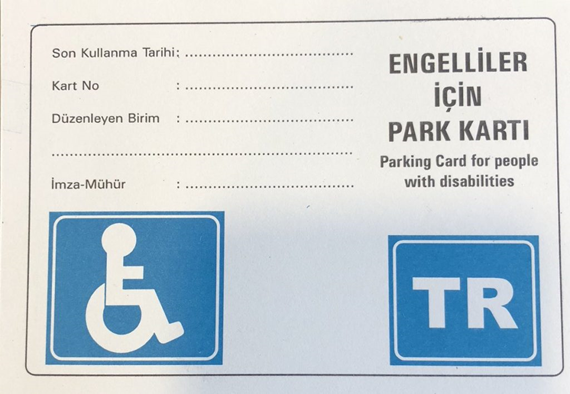 Üstteki resimde engelliler için park kartı örnek resmi var.Engelli kimlik kartı gösterilerek, engelli park yerlerinin kullanımı mümkün değildir. Engelli kimlik kartı ile engelli park yerlerine park edenler; bu durumun emniyet görevlilerince tespiti halinde usulsüz park nedeniyle ceza alabileceklerini bilmeleri gerekir. Soru: Motorlu taşıtlar vergisi (MTV) muafiyeti hangi şartlarda sağlanır?Motorlu Taşıtlar Vergisi Kanunu’na göre, engellilik oranı % 90 ve daha fazla olanların, ÇÖZGER Raporunda ÖKGV ibaresi olanların adlarına kayıtlı taşıtlar ile diğer engellilerin, bu durumlarına uygun hale getirilmiş özel tertibatlı taşıtlar, MTV’den muaftır. Bu şartları sağlayan engelliler, ÖTV istisnasından yararlanmasalar da MTV istisnasından yararlanır.MTV istisnasından yararlanmak için vergi dairesine doğrudan ya da e-devlet üzerinden başvuru yapılır ve istisnadan, raporun süresi içinde yararlanılır.Rapor yenileyenler, aldıkları raporu vergi dairesine beyan ederler. Yeni alınan raporda engel oranı %90’ın altına düşenlerle ÇÖZGER raporunda ÖKGV yazılı olmayanların MTV muafiyeti sona erer. Bu durumda bildirim yapmak, araç sahibinin sorumluluğudur. Aksi halde engel oranının düştüğü tarihten itibaren ödenmeyen MTV tutarı faiziyle birlikte kişiden istenir.Mevcut ÖTV istisnalı aracı 5 yılı dolduğunda, bu aracı satmadan başka bir ÖTV istisnalı araç alanlar, ilk araç üzerindeki MTV muafiyetini kaldırtarak, yeni araç için muafiyetten yararlanabilir.Soru: Oturulan evin önüne engelli park yeri yaptırmak için ne yapılmalı?ÖTV indirimli aracı olanlar yaşadıkları yerin belediyesine müracaat ederek evlerine yakın yerde kendilerine ait engelli araç park yeri yapılmasını sağlayabilirler. Dilekçe ile birlikte engelli sağlık raporu, araç ruhsatı ve TC kimlik kartı ile başvurulmalıdır. Engelliler için ayrılmış park yerlerinin işgali halinde park edenlere para cezası uygulanır.Soru: Engelliler, sürücü belgesi-engelli ehliyeti nasıl alır? Engelliler için H sınıfı sürücü belgesi verilmesi, 1.1.2016 tarihinde sonlandırılmıştır. Bu tarihten itibaren engel durumlarına uygun kodların bulunduğu A ya da B sınıfı ehliyet almaktadırlar. Mevcut H sınıfı ehliyetler, 31 Aralık 2022 tarihine dek geçerlidir.Engelliler, sürücü belgesi almak ya da değiştirmek için aile hekimliklerine başvuru yaparak tam teşekküllü hastaneye sevk almalıdırlar. Engellilerin sürücü belgesi alıp almayacakları, Sürücü Adayları ve Sürücülerde Aranacak Sağlık Şartları İle Muayenelerine Dair Yönetmelik kapsamında değerlendirilir. Özel tertibatlı araç kullanması zorunlu olanların yapılan muayene sonucu alınan raporları, il/ilçe sağlık müdürlüğünde oluşturulan komisyon tarafından değerlendirilir ve karara bağlanır. Bu kararlara itiraz yolları için bakınız: Sağlık Raporları Usul ve Esasları Hakkında Yönerge için bakınız: https://shgmsgudb.saglik.gov.tr/TR-80210/saglik-raporlari-usul-ve-esaslari-hakkinda-yonerge--ve-hakem-hastane-listeleri.htmlSoru: Engellilik gelir vergisi indiriminden kimler yararlanır?Engelli çalışanların kendisi ile birlikte eşi, bakmakla yükümlü oldukları; çocuğu, annesi, babası engelli olan çalışanlar bu haktan yararlanır.Bakmakla yükümlülük, SGK yönünden bakmakla yükümlülüktür ve belgelenmesi gerekir.Emekli olunduktan sonra emekli maaşı için bu haktan yararlanılamaz. Ancak emekli kişi yeniden çalışırsa ya da kişi serbest çalışırsa bu haktan yararlanır.Engelli olan eş, çocuk, anne ya da baba bir işte çalışmaya başladığında, bu yakınları adına vergi indirimi hakkı kullanan çalışan; vergi indirimi hakkını yakınına devreder. Bunun için vergi dairesine başvuru yapılır.Vergi indiriminden yararlanan kişi iş yeri değişikliği yaptığında, yeni iş yerinden aldığı çalışma belgesi ile birlikte vergi dairesine başvuru yaparak iş yeri değişikliğini gerçekleştirir. Engel oranı %40-59 arası olanlar; üçüncü derece vergi indirimi,60-79 arası olanlar; ikinci derece vergi indirimi,80-100 arası olanlar; birinci derece vergi indiriminden yararlanır.Çalışanın birden çok engelli yakını varsa her biri için başvuru yapabilir.İlk Başvuru: İş yerinden alınan “bu iş yerinde çalışmaktadır” ifadeli çalışma belgesi, dilekçe (vergi dairesinden hazır dilekçe formu doldurulabilir), engelli raporunun aslı gibidir fotokopisi (20.2.2019 tarihi sonrası alınmış rapor ise e-nabızdan alınan örneği), engelli yakınına bakmakla yükümlü olunduğuna dair SGK’dan alınan belge, kimlik fotokopisi, iki resim, işçiler için sigortalılık belgesi ile birlikte il/ilçe vergi daireleri/defterdarlık/mal müdürlüklerine başvuru yapılır. Karar, iş yerine gelir. Başvuru olumsuz sonuçlanmış ise, kararın tebliğinden itibaren 30 gün içinde karara itiraz edilebilir. Başvuruda Maliye Bakanlığı Merkez Sağlık Kurulu’nun incelemesinde engel oranı %40’ın altına düşenler; sadece vergi indiriminden yararlanamazlar. Ancak, engelli kişi Kurul sevki ile gittiği hastaneden rapor alır ve engel oranı %40’ın altına düşer ise, tüm engelli haklarını kaybeder.Soru: Emlak vergisinden muafiyetin kapsamı nedir?Emlak Vergisi Kanunu’na göre, bakmakla mükellef kimsesi olup on sekiz yaşını doldurmamış olanlar hariç olmak üzere gazilerin, engellilerin, şehitlerin dul ve yetimlerinin Türkiye sınırları içinde brüt 200 m²’yi geçmeyen tek meskeni olması (intifa hakkına sahip olunması hali dahil) halinde, bu meskenlerine ait emlak vergisi muafiyeti uygulanır. Tek meskene hisse ile sahip olanların hisselerine ait kısım hakkında da muafiyet vardır. Belirli zamanda dinlenme amacıyla kullanılan meskenlere muafiyet uygulanmaz.Soru: Engellilerin/özel gereksinimli çocukların eğitim hakları nelerdir?Aşağıda özel eğitim, zorunlu eğitim ve üniversite eğitimi hakkında bilgi verilmiştir. Özel gereksinimli çocukların/engellilerin eğitim hakkıZorunlu eğitim çağında yani 12 yıllık eğitim süresi boyunca özel gereksinimli çocuklar eğitim sistemi içinde olmak zorundadırlar. Engelliler Hakkında Kanun’a göre; engelli çocukların eğitim hakkı hiçbir gerekçe ile engellenemez.Özel eğitim ve rehabilitasyon hizmetleri: 20 Şubat 2019 tarihinden önce alınmış geçerli raporu olanların özel eğitim hakkından yararlanmaları için raporlarında en az %20 engelli oldukları belirtilmiş olmalıdır. Bu tarihten sonra özel gereksinim raporu alan 18 yaş altı çocukların, özel eğitim, fizyoterapi, rehabilitasyon veya benzeri gereksinimleri rapora yazılmış olmalıdır. Belirtilen raporlara sahip olan çocuklar, Rehberlik Araştırma Merkezlerinin değerlendirmesi sonucu özel eğitim imkânlarından yararlanır.Özel Eğitim Hizmetleri Yönetmeliğine göre; örgün eğitime devam eden özel gereksinimli çocukların özel eğitime devam edebilmeleri için, okullarından haftada yarım gün izinli olma hakları vardır. Öte yandan Yönetmeliğin “Özel eğitimin temel ilkeleri” başlıklı 5’inci maddesinin (g) fıkrasına göre, ailelerin, özel eğitim sürecinin her aşamasına aktif katılmalarının sağlanması esastır. Çalışan anne ve babaların, çocuklarını özel eğitime götürüp getirmek amacıyla kurumlarına yazacakları dilekçelerde, Yönetmeliğin bu maddesini dilekçelerine yazmaları önerilir. Evde eğitimZorunlu öğrenim çağındaki okula gidemeyen, evden çıkması mümkün olmayan (örneğin solunum cihazına bağlı olan) özel gereksinimli çocukların evde eğitim hakkı vardır. 	Bu çocukların özel gereksinim raporunda, evde eğitim gereksinimi belirtilir. Başvuru, rehberlik araştırma merkezine (RAM) yapılır. Eski Yönetmelik’e göre alınmış raporu olanlar; RAM yönlendirmesi ile bir hastaneden, evden çıkmalarının uygun olmadığına dair durum bildirir rapor alırlar.Evde özel eğitim ve rehabilitasyon hizmeti almaEvden çıkması mümkün olmayan bedensel engelli bireylerin evde özel eğitim ve rehabilitasyon hizmetlerinden yararlanmaları için RAM’a başvuru yapmaları ve bu haktan yararlanmak için durum bildirir rapor almaları gerekir. Evde özel eğitim ve rehabilitasyon hizmeti verecek meslek elamanı, kayıtlı olunan özel eğitim ve rehabilitasyon merkezinden sağlanır. Özel gereksinimli öğrencilere eğitim desteğiÖzel eğitim kurumlarına devam eden çocukların özel eğitim ücreti Devlet tarafından karşılanır. Emniyet Genel Müdürlüğü’nde, çalışan personelin özel eğitim alan çocuklarına ilave eğitim desteği verilmektedir. Bu konuda kurumunuzdan bilgi alınız. Özel eğitim alan öğrencilerin, kurumlardan okullarına devamlarını sağlamak için ücretsiz taşıma hizmetinden yararlanırlar. Bakınız: Milli Eğitim Bakanlığı Taşıma Yoluyla Eğitime Erişim Yönetmeliği, 2014.Üniversite sınav başvurusuÜniversite sınavında öğrencilerin engel durumlarına uygun; ek süre, okuyucu, işaretleyici desteği gibi düzenlemelerin yapılabilmesi için başvuru aşamasında engelli sağlık raporlarını ÖSYM kayıt bürolarına vermeleri gerekmektedir. Ders muafiyetiİşitme engelli öğrencilerin, talep etmeleri halinde yabancı dil dersi yerine, üniversitelerinin ilgili kurullarının belirleyeceği eşdeğer kredide bir dersin verilmesine karar verilmiştir. Bu muafiyet zorunlu eğitim kapsamında da sağlanmaktadır.Özel yetenekli gençlerin üniversiteye geçişiÖzel yetenek sınavı ile öğrenci alan programların kontenjanının %10’u, engelli öğrencilere ayrılmıştır. Engelli adaylardan (bedensel engelli, görme engelli, işitme engelli, mental retardasyon ile “yaygın gelişimsel bozukluklar” (otizm spektrum bozuklukları, Asperger sendromu, RETT sendromu, dezintegratif bozukluklar) durumlarını “engelli sağlık kurulu raporu” ile belgelemeleri kaydıyla, özel yetenek sınavlarına kabul edilir. Yükseköğretim Genel Kurul kararı ile TYT taban puanı 100 olarak belirlenen bu adaylar TYT puanları değerlendirmeye katılmadan kendi aralarında yapılacak ayrı bir yetenek sınavı sonucuna göre değerlendirilir. Ayrıca engelli adayların, özel yetenek sınavıyla öğrenci alan öğretmenlik programlarına başvuru yapabilmeleri için TYT’de en düşük 800.000’inci başarı sırasına sahip olmaları gerekmektedir. Engellilerin puanları, sınavın yapıldığı yıl dahil 2 yıl süreyle geçerlidir. Bakınız: https://engelsiz.yok.gov.tr/kararlarEngelli SporcularEngelli gençler için Paralimpik ve Deafolimpik Oyunları, Dünya Özel Olimpiyat Oyunları’nda ilk üç dereceyi alanlara milli sporcularda olduğu gibi özel bir puan verilmektedir. Bu gençler de özel yetenek sınavlarına girmeyecek ve yerleştirmelerini ÖSYM yapacaktır.Üniversitede öğrenim ücreti indirimiCumhurbaşkanlığı Kararı ile yükseköğretim programlarına kayıt veya kayıt yenileme sırasında engelli olduğuna dair raporu ilgili yükseköğretim kurumuna sunan öğrencilerin, ödemesi gereken öğrenim ücreti tutarlarından engellilik oranı kadar indirim yapılır. Engelli olduğu halde, kayıt yaptırma veya kayıt yenileme sırasında engelli olduğuna dair raporu ibraz edemeyen öğrencilere, ilgili belgeyi ibraz ettiği tarihte, engellilik oranı kadar yapılacak indirim tutarı red ve iadeler kaleminden iade edilir.Yurtta kalan üniversite öğrencileriKredi ve Yurtlar Kurumu Yönetmeliği’ne göre; tekerlekli sandalye kullananlar, görme engelliler, skolyoz hastaları gibi tek başına şehir içi otobüslere binemeyenlere yaşadıkları şehirde yurt imkânı sağlanır. Kredi ve Yurtlar Kurumu’na (KYK) başvurarak konu hakkında bilgi alınız.Üniversite bursu hakkındaKYK ve Başbakanlık Bursu için %40 ve üzeri engelli olanlar öncelik hakkından yararlanır. Ayrıca anne veya babası %40 ve üzeri engelli olanlar da öncelik hakkından yararlanır.  Engelli gençlere ait KYK geri ödemelerinde muafiyet yoktur. Bu konuda üniversitenizden bilgi alınız.Soru: Engelli bireylerin istihdam hakları nelerdir?Aşağıda EKPSS hakkında, meslek edinme, İş-Kur kaydı ve diğer hususlar hakkında bilgi verilmiştir.Engelli Kamu Personel Seçme Sınavı (EKPSS)En az %40 oranında engelli olan lise (ortaöğretim), ön lisans ve lisans mezunları yazılı sınava, ilk ve ortaokul mezunları ile özel eğitim uygulama ve iş okulu mezunları; kuraya katılacaktır.Sınav sonuçları 4 yıl geçerlidir. Bir sonraki sınavın 2022 yılında olması beklenmektedir.Halen memur olarak çalışanlar EKPSS’ye girebilirler. Bu kişiler tercihlerinde, çalıştıkları kadrodan farklı kadro tercih yapmak zorundadır.Emekli olanlar da sınava girebilir ancak bu kişiler genel bütçeye dâhil dairelerin, katma bütçeli idarelerin, döner sermayelerin, kefalet sandıklarının, sosyal güvenlik kurumlarının ve bütçeden yardım alan kuruluşların kadrolarını tercih edemezler.Bakınız: Engelli Kamu Personeli Seçme Sınavı ve Engellilerin Devlet Memurluğuna Alınmaları Hakkında Yönetmelik, 2014.Meslek edinme hakkıHalk Eğitim Merkezleri, Türkiye İş Kurumu, KOSGEB gibi kamu kurumlarında meslek edindirme kursları açılmakta, bu kursları bitiren engellilere işe yerleştirmelerde öncelik tanınmaktadır. Ayrıca yerel yönetimlerde de meslek kursları açılmaktadır.Engellilerin İş-Kur kaydıEngellilerin İŞKUR’a kayıt yaptırabilmeleri için 14 yaşını doldurmuş olmaları gerekir. Kayıt olanlar, İş-Kur resmi sitesinden engelli bireyler için açılan mesleki kursları takip edebilirler. İş-Kur tarafından verilen hibe desteği Bir mesleki sertifikaya sahip, diğer başvuru şartlarını sağlayan ve kendi işini kurmak isteyen engelliler, İş-Kur il müdürlüklerinden ya da 444 75 87 numaralı telefondan, hibe desteği hakkında bilgi alabilirler. BayiliklerOn sekiz yaşını dolduran zihinsel yetersizliği olmayan ve vesayet altında bulunmayan her engelli birey Milli Piyango Genel Müdürlüğü tarafından verilen Sayısal Oyunlar Bayilikleri için başvuru yapabilirler.Soru: Engelli ve engelli yakını olan memurların yer değişikliği ile ilgili mevzuat nelerdir?Devlet Memurları Kanunu madde 72: “İlgili mevzuatı uyarınca verilecek rapora göre kendisi, eşi veya birinci derece kan hısımlığı bulunan bakmakla yükümlü olduğu aile fertleri engelli olan memurların engellilik durumundan kaynaklanan yer değiştirme taleplerinin karşılanması için düzenlemeler yapılır.”Ek Madde 39: “Devlet memurlarının, hayatını başkasının yardım veya bakımı olmadan devam ettiremeyecek derecede engelli olduğu sağlık kurulu raporu ile tespit edilen eşi, çocukları ile kardeşlerinin, memuriyet mahalli dışında resmî veya özel eğitim ve öğretim kuruluşlarında eğitim ve öğretim yapacaklarının özel eğitim değerlendirme kurulu tarafından belgelendirilmesi hâlinde, ilgilinin talebi üzerine eğitim ve öğretim kuruluşlarının bulunduğu il veya ilçe sınırları dahilinde kurumunda bulunan durumuna uygun boş bir kadroya ataması yapılır.”Devlet Memurlarının Yer Değiştirme Suretiyle Atanmalarına İlişkin Yönetmelik “Engellilik Durumuna Bağlı Yer Değişikliği” başlıklı Ek 3üncü maddesi: “İlgili mevzuatına göre alınan sağlık kurulu raporunda en az yüzde kırk oranında engelli olduğu belirtilen memurlar ile ağır engelli raporlu eşi veya bakmakla yükümlü olduğu birinci derece kan hısımları bulunan memurlar engellilik durumundan kaynaklanan gerekçelere dayalı olarak yer değiştirme talebinde bulunabilir.Bu kapsamdaki talepler bu Yönetmelikte yer alan kısıtlayıcı hükümlere tabi olmaksızın kurumların kadro imkânları ve teşkilat yapıları dikkate alınarak karşılanır.Memurun kendisinin veya birlikte yaşadığı eşi ve bakmakla yükümlü olduğu çocuklarının engellilik durumunun tedavisi sebebiyle yer değişikliğini talep etmesi halinde, yer değiştirme suretiyle atama yapılacak yerin, memurun ve bu fıkra kapsamındaki yakınlarının engellilik durumuna uygun olması esastır.Engellilik durumu devam ettiği sürece kurumlarca isteği dışında memurun yeri değiştirilmez. Engellilik durumu ortadan kalkan memurlar hakkında bu Yönetmelikte yer alan diğer hükümler uygulanır.”Engelli ve bakmakla yükümlü oldukları engelli yakını olan memurların yer değişikliği isteği, talep ettiği yerde kadro ve teşkilatı var ise karşılanır.“Bir defaya mahsus” ifadesi, Devlet Memurları Atama ve Yer Değişikliği Yönetmeliği metninden, Danıştay İkinci Dairesinin 21/3/2018 tarihli ve E.: 2016/9697, K.: 2018/1891 sayılı Kararı ile çıkartılmıştır.Her Bakanlığın ya da kurumun, kendisine ait atama ve yer değişikliği olabilir. Tüm kurumların atama ve yer değişikliği yönetmelikleri Devlet Memurları Atama ve Yer Değişikliği Yönetmelik’ine uygun olmalıdır (Geçici Madde 5). Memurun adaylık süresi bitiminde (adaylık en az 1, en fazla 2 yıldır) yer değişikliği için dilekçe verme hakkı vardır.Sağlık Bakanlığı ve Bağlı Kuruluşları Atama ve Yer Değiştirme Yönetmeliği9 Şubat 2019 günü, Sağlık Bakanlığı Atama ve Yer Değiştirme Yönetmelik’inde Değişiklik Yapılmasına Dair Yönetmelik Resmi Gazete’de yayınlanmıştır. Değişiklik ile birlikte, isteğe bağlı yer değiştirme başlığında 16’ncı maddesinin 2’nci fıkrasının (a) bendinde bulunanlar için “bir defaya mahsus atama kısıtlamasına tabi değildir” cümlesi eklenmiştir. Dolayısıyla, eşinin, çocuklarının, annesinin, babasının veya kardeşlerinden birinin ağır engelli olduğunu belgelendirmesi halinde engelli yakınının ikamet ettiği yere, kendisinin engelli olduğunu belgelendiren memurlar (ağır engellilik şartı yok) ise talep ettiği yere bir kereye mahsus atama kısıtlaması olmadan atanma talebinde bulunabilirler. Yönetmelik hükmü şudur: “İsteğe bağlı yer değiştirme Madde 16- 2) Standardın uygun olması kaydıyla bu Yönetmeliğin puan, süre ve dönem ile ilgili hükümlerine bağlı kalmaksızın; a) Eşinin, çocuklarının, annesinin, babasının veya kardeşlerinden birinin ağır engelli olduğunu belgelendirmesi halinde engelli yakınının ikamet ettiği yere, kendisinin engelli olduğunu belgelendirmesi halinde ise talep ettiği yere, atanabilir”.Yönetmelikte sağlık mazereti ayrı bir madde olarak yer almıştır. Her iki mazeretin uygulaması farklıdır. Yönetmelikte sağlık mazereti şu şekilde yer alır: “Sağlık mazeretine bağlı yer değişikliği Madde 19- 1) Personelin kendisinin, eşinin, annesinin, babasının, bakmakla yükümlü olduğu çocuklarının ve yargı kararı ile vasi tayin edildiği kardeşinin hastalığının görev yaptığı yerde tehlikeye girdiğini veya görev yerinin değişmemesi hâlinde tehlikeye gireceğini, üniversiteler veya Bakanlık eğitim ve araştırma hastanelerinden alınacak sağlık kurulu raporu ile belgelendirmesi halinde tedavinin yapılabileceği bir sağlık kurum veya kuruluşunun bulunduğu veya sağlığının olumsuz etkilenmeyeceği bir ilin münhal kadrolarına sağlık mazereti değerlendirme komisyonu kararı doğrultusunda atanır.2) Sağlık mazereti değerlendirme komisyonu, gerekli durumlarda bu raporların başka eğitim ve araştırma hastanelerinin sağlık kurullarınca da usule ve fenne uygunluğunun tespit edilmiş olma şartını arayabilir”. Soru: Atamaya esas rapor nedir?Türk Silahlı Kuvvetleri, Jandarma Genel Komutanlığı ve Sahil Güvenlik Komutanlığı Sağlık Yeteneği Yönetmelik’inde atamaya esas sağlık raporunun niteliği (madde 51): Kendisi ve bakmakla yükümlü olduğu aile fertlerinden birisinin tedaviyi gerektiren bir hastalığı tespit edilen subay ve astsubaylar atamaya esas sağlık raporu almak için bu Yönetmelik kapsamında sağlık kurulu raporu vermeye yetkili sağlık kuruluşlarına müracaat edebilir. Atamaya esas sağlık raporunun karar hanesinde “Hayati Öneme Haizdir” ibaresi, ilgili personelin atamasının derhal yapılması gereken durumlarda kullanılır. Bu raporların karar hanelerinde hastalığın gerektirdiği mevzuata uygun iklim ya da çalışma şartları, branş, özel eğitim merkezi ya da laboratuvar imkânları belirtilir, garnizon ya da hizmet bölgesi veya hastane adı belirtilmez.Soru: Kurumlar arası geçiş nedir?	Kurumlar arası geçiş isteyen memur, öncelikle geçiş yapmak istediği kurum tarafından kabul edildiğine dair onay almalıdır. Geçiş yapılacak kurum, memurun çalıştığı kuruma yazı yazarak, memuru kendi kurumuna talep eder. Halen çalışmakta olduğu kurum, memurun geçiş yapmasına muvafakat verirse; geçiş işlemleri başlar. Devlet Memurları Kanunu’nda (DMK) engelli çalışana kurumlar arası geçişe yönelik özel bir düzenleme yoktur. Kurumlar arası geçiş talebinde bulunan çalışan, engellilik durumunu ve çalışma şartlarını dilekçesinde belirtebilir. Soru: İşe girdikten sonra engelli hale gelen çalışanlar ile engelli olarak işe girenler arasında hakları hak ediş bakımından fark var mıdır?İşe girdikten sonra engelli hale gelen çalışanlar, erken emeklilik dâhil engelli bireylere tanımlanan tüm haklardan yararlanırlar. Devlet Personel Başkanlığının görüşüne göre; engelli kadrosu yoktur, engelli kontenjanı vardır. “Engelli kontenjanında çalışan” ifadesi, sadece engelli olarak işe girenleri ya da sadece engelli kamu personeli seçme sınavı ile işe alınanları değil, işe girdikten sonra engelli hale gelenleri de kapsar. Bu çalışanın engelli kontenjanına geçmesi için; çalışanın engelli sağlık raporunu kurumuna ibraz etmesi, kurumun da bu raporu Personel Bilgi Sistemine kayıt etmesi zorunludur. Bu çalışanların, engelli kontenjanında çalışanlar adına tanımlanmış hakları kullanmaları için (nöbet muafiyeti dâhil), yeniden engelli sağlık raporu almaları istenmez ve kontenjanda kalmaları için vergi indirimi belgesi almaları zorunlu tutulamaz.Soru: Engellilere verilen işlerin ve çalışma alanlarının engel durumuna uygun olması zorunlu mudur?Engelliler Hakkında Kanun’a göre; çalışan veya iş başvurusunda bulunan engellilerin karşılaşabileceği engel ve güçlükleri ortadan kaldırmaya yönelik istihdam süreçlerindeki önlemlerin alınması ve engellilerin çalıştığı iş yerlerinde makul düzenlemelerin, bu konuda görev, yetki ve sorumluluğu bulunan kurum ve kuruluşlar ile işverenler tarafından yapılması zorunludur.Engelli Kamu Personel Seçme Sınavı ve Engellilerin Devlet Memurluğuna Alınmaları Hakkında Yönetmelik’e göre; “İşyerlerinin engellilerin çalışma şartlarına göre düzenlenmesi Madde 16- 1) Kamu kurum ve kuruluşları çalışma yerlerini ve eklentilerini, engellilerin erişebilirliğine uygun duruma getirmek, engellilerin çalışmalarını kolaylaştıracak gerekli tedbirleri almak ve engellilerin görev yaptıkları kadronun gereği olan işleri yapabilmeleri için engel durumlarına göre gerek duyulan yardımcı ve destekleyici araç ve gereçleri temin etmek zorundadır.2) Engelliler, engelliliklerini artırıcı ve ek engel getirici işlerde çalıştırılamaz.”Soru: Engelli çalışanın idari izinleri nelerdir?03 Aralık 2002 tarihli Başbakanlık Genelgesi (2002/58) kamu kurum ve kuruluşlarında çalışan, çalışma statülerine bakılmaksızın tüm engellileri kapsar Genelgenin 3’üncü maddesi şu şekildedir: “Ulusal düzeyde kabul edilen 10-16 Mayıs Sakatlar Haftasının ilk günü ile 3 Aralık Dünya Özürlüler Gününde, özürlülere yönelik faaliyet gösteren Konfederasyon, bağlı federasyonlar ve derneklerin kamu görevlisi olan yönetim kurulu üyeleri ile kamuda görev yapan tüm özürlüler idari izinli sayılacaktır. Olumsuz hava koşulları nedeniyle valiliklerce okulların tatil edilmesi halinde aynı bölgedeki kamu görevlisi özürlüler, ayrıca bir talimat ve talebe gerek kalmadan, belirlenen tatil süresince idari izinli sayılacaktır.” Bu idari izinlerden kamuda çalışan tüm engelli çalışanlar (statüsüne bakılmaksızın) yararlanır.Soru: Engelliler için lojman düzenlemesi nasıldır?Kamu Konutları Yönetmeliği’nde 11 Temmuz 2020 tarihinde yapılan değişiklik ile engelli çalışana ve kanunen bakmakla yükümlü olduğu engelli yakını olan çalışana (konutta birlikte oturacağı) her bir engelli yakını adına ilave 40 puan verilmiştir. Gaziler ve şehit yakınlarının her biri için de 40 puan verilmiştir.Soru: Engelli Memurun Nöbet muafiyeti var mıdır?Devlet Memurları 101’inci maddede “…Engelli memurlara da isteği dışında gece nöbeti ve gece vardiyası görevi verilemez” ifadesi yer alır. Sözleşmeli Personel Çalıştırılmasına İlişkin Esaslara göre de engelli çalışana isteği dışında gece nöbeti ve gece vardiyası görevi verilemez.  TSK’da görev yapan engelli memurlar ile Jandarma Genel Komutanlığında görev yapan engelli muvazzaf ve memurlar bu hakkı kullanırlar.DMK 101’inci maddede "gece nöbeti ve gece vardiyası" tanımı olmadığından, engelli çalışanın hangi saatler arasındaki çalışmadan muaf olacağına dair Devlet Personel Başkanlığının (DPB) konu hakkında görüşüne bakılmalıdır. Başkanlığın, 657 sayılı Devlet Memurları Kanununun 101. maddesinde yer alan “gece” kavramının tanımı hakkında yayınladığı 08.02.2016 tarih ve 819 sayılı görüşe göre; “günün 24 saatinde devamlılık gösteren hizmetlerinde görev yapan engelli memurların isteği dışında mezkur Kanunun 100. maddesine istinaden belirlenen günlük çalışma saatleri dışındaki vardiyalarda çalıştırılmaması gerektiği, mütalaa edilmektedir”.Bakınız: DMK, Sözleşmeli Personel Çalıştırılmasına İlişkin Esaslar, Jandarma Genel Komutanlığı Nöbet Hizmetleri Yönetmeliği, DPB’lığı GörüşleriSoru: Engelli memurun günlük çalışma saatlerinin tespiti ile ilgili özel durum var mıdır?Devlet Memurları Kanunu 100’üncü maddeye göre; engelli memurlar için; engel durumu, hizmet gerekleri, iklim ve ulaşım şartları göz önünde bulundurulmak suretiyle günlük çalışmanın başlama ve bitiş saatleri ile öğle dinlenme süreleri merkezde üst yönetici, taşrada mülki amirlerce farklı belirlenebilir.Soru: Engelli işçiler için çalışma saatleri özel olarak düzenlenebilir mi?Postalar Halinde İşçi Çalıştırılarak Yürütülen İşlerde Çalışmalara İlişkin Özel Usul ve Esaslar Hakkında Yönetmelik’e bakılmalıdır. Yönetmelik’in, “İşçi Postalarının Değişme Süresi” başlıklı 8. maddesine göre; “Gece ve gündüz işletilen ve nöbetleşe işçi postaları çalıştırılarak yürütülen işlerde postalar; en fazla bir iş haftası gece çalıştırılan işçilerin, ondan sonra gelen ikinci iş haftasında gündüz çalıştırılmaları suretiyle ve postalar birbirlerinin yerini alacak şekilde düzenlenir. Zorunluluk olmadıkça işçilerin postaları değiştirilemez. Ancak 4857 sayılı İş Kanununun 69. maddesi uyarınca, gece çalışması nedeniyle sağlığının bozulduğunu raporla belgeleyen işçiye işveren, olanakların elverdiği ölçüde gündüz postasında durumuna uygun bir iş verir.”Soru: Engelli çocuğu/yakını olan çalışanların hakları nelerdir?Aşağıda bazı haklara yer verilmiştir.Nöbet muafiyeti, günlük eğitim ve bakım izni“Sendikal Gelişmeler Doğrultusunda Alınacak Önlemler” konulu, Başbakanlık Genelgesi’in (2010/2) 3’üncü maddesine istinaden; bakmakla yükümlü oldukları ağır engelli yakını olan kamu çalışanlarına nöbet muafiyeti vardır. Genelge ile bu çalışanlara günlük bakım izni konusunda kolaylık tanınması sağlanmıştır. İlgili hüküm şudur; “Kamu çalışanlarının kanunen bakmakla yükümlü olduğu engelli aile bireyinin bakıma muhtaç olduğunun ilgili mevzuatına göre alınmış geçerli engelli sağlık kurulu raporu ile belgelendirilmesi kaydıyla bu durumdaki personele; engelli aile ferdinin günlük bakımı için izin kullanımında gerekli kolaylık sağlanacak ve personel mesai saatleri dışındaki nöbet görevinden ve gece vardiyasından muaf tutulacaktır.”Sağlık Bakanlığı Kamu Hastaneleri Genel Müdürlüğü tarafından 30 Nisan 2018 tarihinde yayınlanan yazıda (Sayı 87307621/419) Başbakanlık Genelgesinin yukarıda yazılı 3’üncü maddesine yer verilmiş ve Bakanlık çalışanlarının genelgede tanımlanan haklardan yararlanmaları sağlanmıştır. Bu yazıda, engelli ve engelli yakını olan çalışanlardan süresi içinde geçerli engelli sağlık raporu varsa yeniden rapor istenmemesi hususu da belirtilmiştir.Gülhane Eğitim ve Araştırma Hastanesinde engelli yakını olan çalışanlar, günlük eğitim ve bakım izni kullanmaktadırlar. Hastanemizde yapılan çalışma sonucunda; görevli memurun eşi, bakmakla yükümlü olduğu çocukları ve aynı çatı altında yaşayan anne, baba veya yargı kararı ile vasi tayin edilmesi kaydıyla kardeşinin engelli sağlık kurul raporunda ağır engelli ibaresi olanlar nöbet hizmetlerinden muaftır. Engelli Sağlık Kurul Raporu 20 Şubat 2019 tarihinden sonra alınmış ise engelli sağlık kurul raporunda ağır engelliliğin karşılığı olan ifadelerin bulunması gerekir. Bu çalışanlara günlük izinlerinde kolaylık sağlanır. Özel eğitim alan eş, çocuk vasi tayin edilmesi kaydıyla engelli kardeşi olanlar; haftada 8 saat eğitim izni kullanmaktadır. Kamuda çalışan engelli yakını olan işçilerin ve sözleşmeli personele ait yukarda ifade edilen izinler konusunda düzenleme olmadığından ve bu çalışanlar için izin/ücret dengesinin sağlanması gerektiğinden, söz konusu izinlerin kullanımı idarenin inisiyatifindedir. TSK’da çalışan tüm personel için (işçiler dâhil) özel eğitim alan eşi, çocuğu veya kardeşi olanlara haftada 8 saat eğitim izni, ağır engelli yakını olanlara günde 1 saat bakım izni verilir. Emniyet Genel Müdürlüğü’nde; ağır engelli yakını olan çalışanlar, mesai saatleri dışındaki tüm ek görev ve mesailerden muaftır.Açıklama: Yukarıdaki hakların kullanımında 20 Şubat 2019 tarihli ÇÖZGER Yönetmeliğine göre “Çok ileri düzeyde özel gereksinim var (ÖGV)”, “Belirgin ÖGV” ve “Özel koşul gereksinimi var (ÖKGV)” ifadelerinin, ilgili mevzuatın uygulanması açısından ağır engellilik durumunu ifade ettiği, Erişkinler İçin Engellilik Değerlendirmesi Hakkında Yönetmelik hükümlerine göre ise “tam bağımlı birey” ifadesinin ağır engelliliğin karşılığı olduğu göz önünde bulundurulmalıdır. Bakınız: TSK İzin Yönetmeliği, TSK İç Hizmet Yönetmeliği, EGM Genelgesi (2015/55), TSK’da çalışan engelli yakını olan işçiler için Toplu İş Sözleşmesi (2017).Mazeret İzni Hakkı En az yüzde %70 oranında engelli ya da süreğen hastalığı olan çocukları için tüm çalışanlara; çocuğunun hastalanması hâlinde, doktor raporuna istinaden on güne kadar mazeret izni verilir. Bu iznin kullanımında senelik iznin kullanılmış olması şartı aranmaz. Çalışan kişi, bu izni parçalar halinde kullanabilir ya da tamamını birden talep edebilir. İzin talebinin kurum tarafından kabulünde, engelli raporu ve hastalık raporu yeterlidir. Mazeret izni, işçiler için de ücretli izin kapsamındadır. DMK 104’üncü maddeye göre; ''memurlara; en az yüzde 70 oranında engelli ya da süreğen hastalığı olan çocuğunun (çocuğun evli olması durumunda eşinin de en az yüzde 70 oranında engelli olması kaydıyla) hastalanması halinde hastalık raporuna dayalı olarak ana veya babadan sadece biri tarafından kullanılması kaydıyla bir yıl içinde toptan veya bölümler halinde on güne kadar mazeret izni verilir".  Yasada geçen “süreğen hastalık” ifadesinden; çeşitli kanserler, kalp hastalıkları, böbrek hastalıkları, diyabet, astım ve genetik hastalıklar gibi teşhisler anlaşılabilir. Ayrıca süreğen hastalık ile engellilik durumlarının yasada ayrı ayrı ifade edildiğinin göz önüne alınmasının uygun olacağı değerlendirilebilir.Mazeret iznini; işçi, sözleşmeli personel ve muvazzaf personel aynı şekilde kullanır.Bakınız; DMK, İş Kanunu, Sözleşmeli Personel Çalıştırılmasına İlişkin Esaslar, TSK Personel Kanunu, Uzman Erbaş Kanunu.Ağır engelli çocuğu olan çalışan annelerin erken emeklilik hakkından nasıl yararlanılır?1 Ekim 2008 tarihinden sonra (çocuğun doğum tarihi ve ağır engelli hale geldiği tarih dikkate alınır), çalışılan sürenin dörtte biri oranında süre çalışılan süreye ilave edilir. Bu süre emekliliğe kalan süreden düşürülür. Bu haktan yararlanmak için, eğer boşanma durumu varsa velayetin annede olduğu süreler dikkate alınır. Çocuğun bakım evine verilmesi halinde bu haktan yararlanma süresi sona erer. Bakıma muhtaç durumdaki çocuğun vefatı halinde anne, çocuğun yaşadığı süreler için de başvuruda bulunabilir. Başvuruda, mevcut engelli sağlık kurul raporunun aslı gibidir fotokopisi (raporun alındığı hastane başhekimliğince, ıslak imzalı) kullanılır. SGK’nın kararına, zaman aşımı olmaksızın itiraz edilebilir.Başvuru; çalışma belgesi, engelli raporunun aslı gibidir fotokopisi, çocuğun ve annenin kimlik fotokopileri ve dilekçe ile Sosyal Güvenlik Kurumu’na (SGK) yapılır. Bakınız: 5510 sayılı Genel Sağlık Sigortası ve Sosyal Sigortalar Kanunu Madde 28 Engelli çocuğu olan annelere yarı zamanlı çalışma hakkıDMK’nın 104’üncü maddesine ve İş Kanunu’nun 74’üncü maddesine göre; memur ve işçi anneler için doğumda ya da doğum sonrası ilk 12 ay içinde, bebeği engelli olduğu tespit edilenlere; analık izni bitiminden başlamak üzere bebek 12 ayı tamamlayıncaya dek yarı zamanlı çalışma hakkı (izni) verilmiştir.Soru: Erişilebilirliğin sağlanması ile ilgili hükümler nelerdir?Engelliler Hakkında Kanun’da erişilebilirlik; “binaların, açık alanların, ulaşım ve bilgilendirme hizmetleri ile bilgi ve iletişim teknolojisinin, engelliler tarafından güvenli ve bağımsız olarak ulaşılabilir ve kullanılabilir olması” biçiminde tanımlanırken makul düzenleme; “engellilerin insan haklarını ve temel özgürlüklerini tam ve diğer bireylerle eşit şekilde kullanmasını veya bunlardan yararlanmasını sağlamak üzere belirli bir durumda ihtiyaç duyulan, ölçüsüz veya aşırı bir yük getirmeyen, gerekli ve uygun değişiklik ve tedbirler” olarak tanımlanmıştır.BM Engelli Hakları Sözleşmesi, erişilebilirlik önlemi alınsın ya da henüz alınamamış olsun, engellilerin bireysel ihtiyaçlarına yönelik makul düzenlemelerin yapılması gerekmektedir.Sözleşme, makul düzenlemenin/uyumlaştırmanın yapılmasını bir tür ayrımcılık olarak ele alır. Buna göre; çalışma ortamının engelli çalışana uygun olması için, erişilebilirlik önlemleri alınmış olsun ya da olmasın; bireyin ihtiyacına uygun makul düzenlemelerin yapılması zorunludur. Çalışanın, çalışma ortamında kendisine özel makul düzenleme talebi için dilekçe vermesi gerekebilir.Geçici Madde 2: Kamu kurum ve kuruluşlarına ait mevcut resmî yapılar, mevcut tüm yol, kaldırım, yaya geçidi, açık ve yeşil alanlar, spor alanları ve benzeri sosyal ve kültürel alt yapı alanları ile gerçek ve tüzel kişiler tarafından yapılmış ve umuma açık hizmet veren her türlü yapılar bu Kanunun yürürlüğe girdiği tarihten itibaren sekiz yıl içinde engellilerin erişebilirliğine uygun duruma getirilir.Geçici Madde 3: Mevcut özel ve kamu toplu taşıma araçları, bu Kanunun yürürlüğe girdiği tarihten itibaren sekiz yıl içinde engelliler için erişilebilir duruma getirilir (Kanun yürürlük tarihi Temmuz 2005).  2020 yılında, Toplu taşıma araçlarının (dolmuş ve şehirlerarası otobüsler) erişilebilirliği, Temmuz 2021’e dek uzatılmıştır.(Ek: 06.02.2014-6518/75 md.) 07.07.2018 tarihine kadar, servis taşımacılığı yapan gerçek ve tüzel kişiler, engelli personel veya öğrenciye talep hâlinde erişilebilir taşıma hizmetini sağlamakla yükümlüdür.Soru: Hastanelerde erişilebilirliğe yönelik neler yapılmaktadır?Hastanelerin erişilebilir olması ile ilgili çalışmalar devam etmektedir. Bu çalışmalar hakkında bilgi almak için Sağlık Bakanlığı tarafından yayınlanan “Özürlü Kişilere Yönelik Sağlık Hizmetlerinin Sunumuna İlişkin 2010/79 sayılı Genelge” incelenebilir. Genelgeye göre hastanelerde; TSE Standartlarına uygun olarak mimari önlemler alınır, işaret dili tercümanı istihdam edilir, engelli bireylere verilen sağlık hizmetine yönelik hizmet içi eğitim verilir ve engelli hastalara refakatçi desteği verilir.Gülhane Eğitim ve Araştırma Hastanesinde, ana bina girişinde hastaneye yalnız gelen refakatçi ihtiyacı olan engelli hastalar için; bir refakatçi görevlendirilmiştir.Erişilebilirlik ve makul düzenleme ile ilgili şikayetler; CİMER’e, illerde valiliklere ve sosyal hizmet ile müdürlüklerine ve Aile ve Sosyal Hizmetler Bakanlığı Engelli ve Yaşlı Hizmetleri Genel Müdürlüğüne ait bilgiedinme.eyhgm@ailevecalisma.gov.tr adresine (adres değişikliği olasılığı için bakınız: https://www.aile.gov.tr/eyhgm/iletisim/); yer, tarih, saat ve şikayet konusu yazılarak bildirilebilir.Hastanelerin erişilebilirliği hakkındaki talep ve şikayetler, hasta hakları birimlerine yapılabilir.Gülhane Eğitim ve Araştırma Hastanesi için, Hasta Haklarına resmi şikayet oluşturulabilir ve Engelli Danışma ve Koordinasyon Birimine bildirim yapılabilir.Soru: Engelli çalışanların erken emeklilik hakları nelerdir?Emekli kişilere bağlanan maaş; yaşlılık maaşıdır. Engelli memur, işçi ve Bağ-Kur çalışanları, yaşı beklemeden, gerekli yıl ve prim gününü tamamladıklarında erken emekli olabilirler. İşe girdikten sonra engelli hale gelenler, tüm haklardan yararlandıkları gibi erken emeklilik hakkında da yararlanabilirler. SGK, malul kararı verdiği kişiler hakkında kontrol muayenesi isteyebilir.Engelli Memurun Erken Emeklilik HakkıEngelli memur, işe giriş tarihi ne olursa olsun erken emeklilik için vergi indirimi belgesi almak zorunda değildir.1 Ekim 2008 öncesi işe giren engelli memurlar, en az %40 engelli olmak şartı ile engel oranına bakılmaksızın 15 yıl çalışmakla emekli olma hakkı elde ederler. Bu memurlar, Emekli Sandığı Kanunu hükümlerine tabidirler (5510 sayılı Yasa Geçiş Hükümleri).1 Ekim 2008 sonrası işe giren engelli memurlardan; malul sayılmayıp engel oranı %60 veya üzerinde olanlar; 15 yıl ve 3960 prim günü ile erken emeklilik hakkını alırlar. Engel oranı % 50 ilâ % 59 arasında engelli olanlar; en az 16 yıl ve 4320 gün, engel oranı % 40 ilâ % 49 arasında engelli olanlar; en az 18 yıl ve 4680 gün ile emeklilik hakkı elde ederler. Bu memurlar 5510 sayılı Yasa hükümlerine tabidirler.İşe Girdikten Sonra Engelli Hale Gelenlerin Erken Emekliliği a) Çalışma gücü kaybı oranı %60 ve üzerinde olanlardan malulen emeklilik hakkı alamayanlar; 15 yıl, b) Çalışma gücü kaybı oranı %50 -%59 arasında olanlar; en az 16 yıl-5760 prim günü, c) Çalışma gücü kaybı oranı %40 -%49 arasında olanlar; en az 18 yıl-6480 prim günü ile emekli olabilirler.Bağ-Kur Çalışanları İçin Erken Emeklilik HakkıEngel oranı; %60 ve daha çok olanlar 15 yıl, 3960 gün,Engel oranı; %50 – %59 arası olanlar 16 yıl, 4320 gün,Engel oranı; %40-%49 arası olanlar 4680 günde emeklilik hakkı alırlar. Bağ-Kur çalışanlarının erken emeklilik için vergi indirimi belgesi almak zorunluluğu yoktur, emeklilik başvurusu için prim borcu olmaması gerekir.İşçi Kadrosunda Çalışanların Erken Emeklilik Hakkıİş Kanuna tabi çalışan engellilerin işe giriş tarihlerine göre ve engel oranlarına göre erken emeklilik süreleri farklılık gösterir. 1 Ekim 2008 öncesi işe giren SSK’lı çalışanın engelli erken emeklilik hakkından yararlanması için; gelir vergisi indirimi belgesi almış olması zorunludur. Bu işçiler 506 sayılı Yasa hükümlerine (5510 sayılı Yasanın Geçiş Hükümleri) tabi olarak emekli olurlar. 1 Ekim 2008 ve sonrası işe giren işçiler ise 5510 sayılı Yasa hükümlerine göre emekli olur ve bu işçiler, erken emeklilik için vergi indirimi belgesi almak zorunda değildirler. Erken emeklilik için yıl ve prim günü şartının sağlanmış olması gerekir. Her ikisini tamamlamış olanların prim günü 5400 günden eksik ise, bu çalışanların prim günleri emeklilik işlemi sırasında 5400 güne tamamlanır.1Ekim 2008 tarihinden önce işe giren engelli işçilerin erken emeklilik süreleri1 Ekim 2008 ve sonrası işe giren engelli işçilerin erken emeklilik süreleriEngelli çalışanın erken emekliliği için bakınız: 5510 sayılı Genel Sağlık Sigortası ve Sosyal Sigortalar Kanunu (Madde 28). 1 Ekim 2008 öncesi işe giren memur ve işçiler Kanunun Geçiş Hükümlerine bakabilirler.Soru: Malulen emeklilik için şartlar nelerdir?İşe girdikten sonra çalışma gücü kaybı oranı, SGK Sağlık Kurulu tarafından % 60 ve üzerinde olduğuna karar verilenler; 10 yıl /1800 iş günü prim ödenmesi şartı ile malulen emekli olurlar. Ancak başkasının bakımına muhtaç derecede malul olanlar için sadece 1800 iş günü prim ödenmiş olma şartı ile malulen emekli olurlar. İşe girmeden önce malul durumda olanlar, malulen emekli olamazlar.Malulen emekli olmak isteyen kişi, SGK’ya başvuru yapar. Başvuru yapıldığında bir işte çalışılıyor şartı aranmaz.SGK isterse kişiyi, çalışma gücü kaybı oranının tespiti için bir hastaneye sevk eder. SGK Sağlık Kurulu, inceleme sonucu karar verir.Kişi isterse, SGK kararına itiraz edebilir.SGK, malul kararı verdiği kişiler hakkında kontrol muayenesi isteyebilir.Bakınız: 5510 sayılı Genel Sağlık Sigortası ve Sosyal Sigortalar Kanunu Madde 25.Soru: SGK ödeneği olan malzeme ve tedavi hizmetleri nelerdir?Bu kısımda sadece aşağıdaki ödemelere yer verilmiştir. Akülü tekerlekli sandalye, manuel tekerlekli sandalye, işitme cihazı, koklear implant (biyonik kulak), ortez ve protezler, fizik tedavi ve diş tedavisi ödemelerinin belirli bir kısmı SGK tarafından karşılanır. Ayrıntılı bilgi ve diğer ödemeler için bakınız: Sağlık Uygulama TebliğiHasta alt bezi/külotlu hasta alt bezi/çocuk beziTuvalet kontrolü olmayan (mesane ve rektum kontrolü olmayan) yaşlı bireyler ve 2 yaşını dolduran engelli çocuklar için bez raporu çıkartılabilir. 18 yaşına dek çocuk bezi ödemesi yapılırken, 18 yaş sonrası yetişkin bezi ödemesi yapılmaktadır. Ancak 18 yaş altı olup yetişkin bezi kullanan çocukların raporlarında “bel çevresi, boy, kilo gibi değerler verilerek çocuğun yetişkin bezi kullanmasının uygun olduğu” belirtilirse; çocuk için yetişkin bezi ödeneği alınır. Bununla ilgili açıklama Sağlık Uygulama Tebliği’ne işlenmiştir.Diş tedavisiEngellilerin dolgu, diş çekimi, anestezi altında işlemler ve özel durumlarda protez ücretleri Sağlık Bakanlığına bağlı diş sağlığı merkezleri ve üniversite hastanelerinde olması şartı ile SGK tarafından karşılanır. SGK ile anlaşmalı özel diş sağlığı merkezlerine sevkli gidilmesi zorunludur. Soru: SGK ödemesi dışında kalan ödemeler için bir yardım var mıdır?Tıbbi malzeme ve ilaç alımında SGK geri ödemesi dışında kalan masrafları ödeyemeyecek durumda olanlar için destek vardır. Hanede kişi başına düşen miktar asgari ücretin üçte birinden az olanlar bağlı oldukları il/ilçe Sosyal Yardımlaşma Dayanışma Vakfına başvurarak almış oldukları tıbbi malzemelerin SGK ödemesi dışında kalan miktarını talep edebilirler. Burada, Vakıf Mütevelli Heyetinin kararınca kişiye ödeme yapılıp yapılmayacağı belirlenir. Soru: Engelli bireylere su indirimi var mıdır?Bulunduğunuz il/ilçe belediyesinin, engellilere su indirimi yapıp yapmadığını ilgili birimden öğreniniz. Ev sahipleri ve kiracıların, su indirimi için başvurusunda evin deprem sigortası belgesini göstermeleri gerekmektedir. Ev sahipleri tapu belgesi, kiracılar kira kontratı, lojmanda oturanlar ise lojman dağıtım belgesi ile başvuru yaparlar.Engelli sağlık raporunun aslı gibidir belgesi/e-nabızdan alınan bir örneği, nüfus kâğıdı fotokopisi ve engelli kişi adına varsa vasi belgesi gerekmektedir. Ankara’da su indiriminden (%50 oranında) yararlanmak için yeni bir düzenleme yapılıncaya dek 18 yaşını doldurmak gerekmektedir.Soru: Elektrik faturasında ücret desteği var mıdır?Düzenli sosyal yardım alanların elektrik faturalarının bir kısmı Devlet tarafından ödenmektedir. Konu hakkında sosyal yardımlaşma ve dayanışma vakfından bilgi alınız.Evlerinde solunum cihazına bağlı hastası olanların, elektrik borcu olduğunda; eğer elektrik dağıtım şirketine engelli raporları ile bildirim yapmışlarsa, borçlarına karşılık elektrik kesintisi uygulanmaz.Soru: Şehir içi ulaşımda haklar nasıldır?Belediye otobüsleri, özel halk otobüsleri, metro seferleri, TCDD ve Deniz Yollarının şehir içi/dışı seferleri ücretsizdir. “Ağır engelli”, “tam bağımlı birey” ya da çocuklar için “Çok ileri düzeyde özel gereksinim var (ÖGV)”, “Belirgin ÖGV” ve “Özel koşul gereksinimi var (ÖKGV)” ibareli raporu olanların bir refakatçisi (engelli kişi ile birlikte olmak şartıyla) ücretsiz ulaşımdan yararlanır. Soru: Şehirlerarası otobüslerde indirim ne şekilde uygulanır?Sadece engelli bireyin kendisi indirimden yararlanır. Şehirlerarası ulaşımda engelli indirimi; otobüs firmaları, en az %40 oranında engelli olduğunu belgeleyen kişilere; 20 koltuğa kadar olan taşıtlar için 1 kişiye, 20 koltuktan fazla koltuğa sahip taşıtlar için ise en fazla 2 kişiye, geçerli ücret tarifesi üzerinden bilet ücretinde %40 indirim uygular. Ancak, aynı taşıtla taşınacak engelli yolcu sayısının 20 koltuğa kadar olan taşıtlarda 1’den fazla, 20 koltuktan fazla koltuğa sahip taşıtlarda ise 2’den fazla olması halinde, her fazla engelli yolcu için, geçerli ücret tarifesi üzerinden bilet ücretinde %30 indirim uygulanır. Bu fıkraya uymayan yetki belgesi sahiplerine 5 uyarma verilir.Soru: Hava yollarında indirim nasıl uygulanır?THY için; iç hat biletlerinde %20 indirimden, dış hat biletlerinde %25 indirimden faydalanılır.  Ağır engelli olan yolcuların refakatçileri de indirimli bilet alabilir.  Özel ihtiyacı olan yolcular 48 saat öncesinde ilgili hava yollarının müşteri hizmetlerini arayarak ihtiyaçlarını bildirmelidir.Diğer havayolları için müşteri hizmetlerini arayınız.Soru: Diğer kamusal hizmetler nelerdir?Devlet tiyatrolarında gösteriler ücretsiz izlenir.Müze ve ören yerlerine giriş, engelliler için ücretsizdir.TV yayını hizmetlerinde (Digitürk, Türksat Uydunet Hizmetleri, Türkcell Süperonlıne gibi), telefon/internet hizmetlerinde (Türk Telekom Sabit Hat, cep telefonları, Superonline, TTNET ve Fiber İnternet, D Smart gibi) indirimli tarifeler mevcuttur.Soru: Seçimlerde engelli seçmenler için düzenleme yapılmakta mıdır?Seçim Kurulları seçimlerde oy kullanacak engelliler için oy kullanma alanlarını engellilere uygun hale getirmekle yükümlüdürler. Seçmen kaydı sırasında engelli sağlık raporunu veriniz.Yatağa bağımlı olup evden çıkamayacak durumda olduklarını hekim raporu ile tespit ettiren seçmenler, evlere oy sandığı talebinde bulunabilirler.Soru: Belediye hizmetleri nelerdir?Büyükşehir, il, ilçe ve belde belediyeleri engellilere yönelik çalışmalar yapmakla yükümlüdürler. Yaşadığınız il/ilçe belediyelerine müracaat ederek engellilere yönelik hizmetleri öğrenebilirsiniz. Soru: Muayenede öncelik hakkı var mıdır?Tüm hastanelerde ve aile hekimliklerinde, engellilere muayene sırasında öncelik hakkı vardır. Genelgeye göre engelliler, acil vakalardan sonra 2. Sırada öncelik hakkında sahiptir. Ancak tüm hastaneler, merkezi hekim randevu sistemine (MHRS veya ALO 182’den randevu alınabilir) geçtiğinden, muayene gününde randevu alınan saatin esas alınacağı bilinmelidir. Aynı saate ya da saat aralığına birden fazla kişiye verilen randevularda, engellilerin öncelik hakkı söz konusu olabilir. Hastanede yapılan röntgen, EKO, EKG gibi işlemlerde de öncelik hakkı vardır. Bakınız: Sağlık Bakanlığı Genelgesi 2010/73 ve 80 sayılı.Soru: İşitme engelliler için randevu ve acil çağrılarda özel bir uygulama var mıdır? İşitme engelliler için Engelsiz Sağlık İletişim Merkezi (ESİM) hizmeti vardır. Engel Tanımayan Mobil Uygulama: Sağlık Bakanlığı Sağlık Bilgi Sistemleri Genel Müdürlüğü, 112 Acil Çağrı Merkezini kullanamayan işitme engelli bireylere, işaret dilinde 7/24 görüntülü destek veren internet mobil uygulaması (akıllı cep telefonuna indirilir) ESİM, 112 Acil Ambulans hizmeti yanında tercüme hizmetiyle de Merkezi Hekim Randevu Sistemi’nden (MHRS) randevu verilmektedir.112 Acil Servise anında bildirimde bulunabilir, işaret dili ile görüntülü konuşma yapabilir, GPS kullanarak konum ve olay yeri fotoğrafı gönderebilirler. İnternet yoksa SMS üzerinden koordinat göndererek ESİM ile bağlantı kurabilir. SMS ücretleri Bakanlık tarafından karşılanmaktadır. ESİM, poliklinik hizmetlerinde kullanılabileceği gibi sağlık kurul değerlendirme ve görüşmelerinde de kullanılabilecektir.İşitme engelliler, cep telefonlarının engelli tarifelerini kullanırlarsa, bu hizmeti ücretsiz alabileceklerdir. Soru: Evde Sağlık Hizmeti nedir?Engelliliği nedeniyle (solunum cihazına bağlılık vb. gibi) evden hastaneye gitmesi mümkün olmayanlar, aile hekimlerine başvurarak; evde sağlık hizmeti talep edebilirler. Bunun yanında hasta, hasta yakını, diğer kişi veya kurumlar tarafından 444 3 833 (evde) numaralı telefon hattı aranarak da evde sağlık hizmeti talep edilebilir. Evde sağlık hizmeti alması uygun bulunanlar aşağıdaki hizmetleri alabilirler:a) Hastaya konulmuş olan tanı ve planlanan tedavi çerçevesinde, bulunduğu ev ortamında muayene, tetkik, tahlil, tedavi, tıbbi bakım ve rehabilitasyon hizmetlerinin verilmesini,b) İlacın reçete edilmesindeki özel düzenlemeler saklı kalmak kaydıyla, uzun süreli kullanımı sağlık raporu ile belgelendirilen ilaçların reçete edilmesini,c) Tıbbi cihaz ve malzeme kullanımına ilişkin raporların çıkarılmasına yardımcı olunmasını,ç) Hastanın ve ailesinin, evde bakım sürecinde üstlenebilecekleri görevler ile hastalık ve bakım süreçleri hakkında bilgilendirilmesini,d) Hastaya, evde kullanması gereken tıbbi cihaz ve ekipmanlar konusunda, eğitim ve danışmanlık gibi hizmetlerin verilmesini,e) Gerekli görülen hallerde hastanın ilgili sağlık kuruluşuna ve/veya sağlık kuruluşundan evine naklinikapsar.Evde engelli sağlık raporunun düzenlenmesi hususunda evde sağlık hizmeti veren ekipten bilgi alınız.Soru: HES (Hayat Eve Sığar) Kodu nedir ve nasıl alınır?HES (Hayat Eve Sığar) Kodu; vatandaşların Covid-19 hastalığı açısından herhangi bir risk taşıyıp taşımadığını güvenli şekilde paylaşmalarına yarayan bir koddur. HES Kodu 3 yolla alınabilir:1. Hayat Eve Sığar Mobil Uygulaması ( IOS ve Android) yoluyla.2. SMS yolu ile. HES yazıp aralarında boşluk bırakarak sırasıyla; T.C. Kimlik Numarası, T.C. Kimlik Seri Numarasının son 4 hanesi ve paylaşım süresi (gün sayısı olarak) yazarak ve 2023’e SMS göndererek.Mavi Kartlı veya TC kimlik numarası 97, 98, 99 ile başlayan kişiler; HES yazıp aralarına boşluk bırakarak sırasıyla; T.C. kimlik numarası, doğum yılı ve paylaşım süresi (gün sayısı olarak) yazarak ve 2023’e SMS göndererek,T.C. Kimlik veya Yabancı Kimlik (99,98,97 ile başlayan) Numarası bulunmayan kişiler için Pasaport bilgileri ile; HES yazıp aralarında boşluk bırakarak sırasıyla, Uyruk, Pasaport Seri Numarası, Doğum yılı, Soyadı yazarak 2023’e SMS göndererek,3. -Devlet uygulaması ile.Ayrıntılı bilgi için: https://hayatevesigar.saglik.gov.tr/hes.htmlSoru: Özel gereksinimli çocukların aşı programları için kolaylık var mıdır?Okula gidemeyen çocukların aşıları aile hekimlerince yapılır. Soru: Engellilerin kolay ev sahibi olması için uygulama var mıdır?TOKİ kura çekilişinde haklar vardır. TOKİ kampanyalarında uygun şartları taşıyan engelliler, engellilere ait kuraya katılırlar. Kurada çıkmayanlar, genel kuraya katılabilirler. Engellilere verilen haklar için kampanyaları takip ediniz.Soru: Bakıma muhtaç yakını olan erbaş ve erler hakkında bir kolaylık var mıdır?22.7.2020 tarihinde yayınlanan Asker Alma Yönetmeliğinin Genel Esaslar başlıklı 29’uncu maddesine göre; “Erbaş ve erler dağıtımlarında, nüfusa kayıtlı oldukları ve kendileri ile ailelerinin dağıtım tarihinden önce daimi ikamet ettikleri il mülki sınırları içindeki birlik, kurum ve karargâhlara tertip edilmez. ….. ilgili mevzuat kapsamında usulüne göre annesi, babası veya eşi hakkında erişkinler için engellilik raporu, çocukları hakkında çocuklar için özel gereksinim raporu düzenlenen erbaş ve erler hakkında bu fıkra hükümleri uygulanmaz.”Öte yandan maddi olarak muhtaç durumda olan asker aileleri maddi destek almak için bulundukları il/ilçedeki SYDV’lere başvuru yapabilirler.Soru: Zihinsel engelli çocuklar için vasi kararı nasıl çıkartılır?Bu çocuklar için vasilik almak isteyenler; çocuk 18 yaşını doldurduğunda, çocuğun engelli sağlık raporu ile sulh hukuk mahkemesine/aile mahkemesine başvurmalıdır.  Bu dava için dosya masrafı ödenmez sadece pul parası ödenir. Ankara’da Sulh Hukuk Mahkemesi için Ulus Adliye Ek Binasına başvuru yapılır.Soru: Engelli erkek çocuklar için maluliyet tespiti nedir?Kız çocukları, evlenmedikleri ve sigortalı bir işe girmedikleri sürece, anne ya da babalarının üzerinden sağlık yardımı almaya devam ederler. Engelli olan erkek çocuklardan öğrenimine devam etmeyenler hakkında, 18 yaşını doldurduklarında anne ya da babalarının üzerinden sağlık hakkına devam etmeleri için, SGK tarafından haklarında maluliyet incelemesi yapılmalıdır.Mezun olması gereken yaşta liseyi ve üniversiteyi bitirenler, mezun olduktan sonraki 2 yıl anne ya da babalarının üzerinden sağlık yardımı almaya devam ederler. Anne veya babası sigortalı olmayanların sağlık primi Devlet tarafından ödenir. Maluliyet incelemesi için SGK’ya başvuru yapılır. SGK’dan malul kararı alan çocuklar, anne veya babalarının üzerinden sağlık yardımına devam ederler ve bu çocukların anne ve babalarının vefatı halinde yetim aylığı alma hakları olur.Malul kararı alamayan çocuklar aylık sağlık primi öderler ve bu çocukların yetim aylığı alma hakları olmaz. Zorunlu sağlık primi ödemek için gelir testi yapılması amacıyla Sosyal Yardımlaşma ve Dayanışma Vakfına başvuru yapılır. Engelli aylığı alanların malul çocuk olup olmadıklarına bakılmaksızın, sağlık primleri Devlet tarafından ödenir.Soru: Pasaport alımında kolaylık var mıdır?Anne ve babalar; engelli sağlık raporunda ağır engelli olan ya da ağır engelliliğin karşılığı olan ifadeler varsa; evli olmayan ve çalışmayan çocukları için kendilerinin hak ettiği pasaportu çocuklarına çıkartabilirler.Soru: Yatılı kurum bakımı hizmeti başvurusu nereye yapılır?Bakıma ihtiyaç duyacak derecede engelli olup evde bakımı sağlanamayan engelli bireyler şartları sağlamaları halinde, resmi ya da özel bakım kurumlarından yararlanma hakkına sahiptir. Başvurular Aile ve Sosyal Hizmetler İl Müdürlüklerine yapılmaktadır. Soru: Engellilerin askerlik işlemleri nasıldır?Engelli ya da herhangi bir hastalığı olan bireylerden, kendilerine askerlik çağrı belgesi (celp) gelenler, aile hekimleri ile iletişime geçerek mevcut engelli sağlık kurul raporlarını beyan ederler. Aile hekimi, engelli bireyi TSK, Jandarma Genel Komutanlığı ve Sahil Güvenlik Komutanlığı Sağlık Yeteneği Yönetmeliği’ne uygun inceleme yapan en yakın hastaneye sevk eder. Bu hastanelerde bireyin incelenmesi sonucu, “askerliğe elverişli değildir” ya da “askerliğe elverişlidir” raporu düzenlenir. Askerliğe elverişli olmamak; mevcut mevzuata göre engelliliğin karşılığı değildir. Askerliğe elverişli olmayanlar, en az %40 oranında engellilik sağlık kurul raporu almaları halinde engelli haklarından yararlanabilirler.Soru: Özel kreş ve gündüz bakımevlerinden yararlanma ile ilgili bir düzenleme var mıdır?Hafif zihinsel, görme, işitme, konuşma ve bedensel engelli olan çocukları kabul eden kuruluşlarda özel eğitim öğretmeni veya rehber öğretmen bulundurulur. Anne ya da babası engelli olan çocuklar, ücretsiz olarak kuruluşlara yerleştirilir. Ücretsiz olarak yerleştirilen çocukları kabul etmeyen kuruluşlar hakkında Yönetmeliğin 51’inci madde hükümleri uygulanır. Bakınız: Özel Kreş ve Gündüz Bakımevleri ile Özel Çocuk Kulüplerinin Kuruluş ve İşleyiş Esasları Hakkında YönetmelikSoru: Bilgi almak, görüş almak için nerelere başvuru yapılabilir? İdari başvuru: Her vatandaşın, bilgi almak, öneri sunmak, talep ve şikayet oluşturmak için ilgili kamu kurum ya da kuruluşlarına dilekçe ile başvuru yapmak hakkı vardır. Örneğin; engelli çocuğu için okul binasına rampa yapılmasını isteyen bir aile, okul idaresine bu talebini dilekçe yoluyla iletebilir. Ya da, evde bakım aylığının kesildiğine dair kendisine yazı gelen kişi, yazıyı aldıktan sonraki 30 gün içinde bu karara itiraz etmek için dilekçe verebilir.  Bu başvuruların her biri idari başvurudur ve dilekçeyi alan idare, Dilekçe Hakkının Kullanılmasına Dair Kanun’a göre; vatandaşa en geç 30 gün içinde cevap vermek zorundadır. Dilekçe vermek, Anayasal bir haktır ve dilekçenin idare tarafından kabul edilmemesi/dilekçe hakkının engellenmesi Türk Ceza Kanunun 121’inci maddesine göre suçtur.Bu rehber içeriğindeki hakların talep edilmesinde herhangi bir sorun yaşayanlar, verilen bilgilerden yola çıkarak kaynak kısmında yer verilen mevzuatı okuyabilir ve bu bilgilere göre dilekçe yazabilir. Ad, soyadı ve adres bulunmayan, imza taşımayan, belli bir konuyu içermeyen ya da yargı mercilerinin görevine giren konularla ilgili dilekçelerin cevaplandırılmayacağı bilinmeli. Ayrıca dilekçeye; tarih, telefon numarası ve ev/iş adresinin yazılması yerinde olacaktır. İdari makamlar, dilekçelerin alındığı tarih, kayıt numarası ve konusunu gösteren alındı belgesini başvuru sahiplerine vereceklerdir (Başbakanlık Genelgesi 2004/12).Engelliler, engelli yakını olanlar ve engelliler hakkında çalışma yapan örgütler; taleplerini, şikayet, istek ya da önerilerini muhatap olan idareye verebilecekleri gibi aşağıda iletişim bilgileri verilen kurum ve kuruluşlara da iletebilirler.Aile ve Sosyal Hizmetler Bakanlığı Engeli ve Yaşlı Hizmetleri Genel MüdürlüğüMail adresi: bilgiedinme.eyhgm@ailevecalisma.gov.trİletişim: (0312)  705 70 00 - 01 İşitme engelliler mesaj hattı: (0312) 284 38 38ALO 183 Sosyal HizmetlerKadın, çocuk, engelli ve yaşlı, şehit yakınları ve gazilerle ilgili gelen çağrılar değerlendirilerek rehberlik ve danışmanlık hizmeti verilmektedir. İhmal istismar ve şiddet vakaları veya töre ve namus cinayetlerinin önlenmesi için tedbir mahiyetindeki ihbarlar, durumun aciliyeti göz önünde tutularak, vakanın bulunduğu ilin acil müdahale ekip sorumlusuna yönlendirilmektedir.Alo 183 Whatsapp İhbar ve Bilgilendirme Hattı0 501 183 0 183 ALO 144 Sosyal YardımlarSosyal Yardımlaşma ve Dayanışma Vakıfları tarafından yürütülen şartlı eğitim/sağlık yardımları, kömür yardımı, gıda yardımı, engelli aylığı, eşi vefat eden kadınlara yapılan yardımlar, tüp bebek yardımı, barınma yardımı vb. yardımlar ile proje destekleri hakkında yapılan her türlü talep, öneri ve şikâyetler alınmakta, veri tabanı incelenerek arayan kişiye başvurusunun durumu hakkında bilgi verilmekte, ilgili İl/İlçe Sosyal Yardımlaşma ve Dayanışma Vakfına yönlendirme yapılmaktadır. Kamu Denetçiliği KurumuKamu Denetçiliği Kurumu (KDK), Anayasanın 74’üncü maddesinde yer alan Anayasal bir Kurumdur. Dünyada bilinen adıyla Ombudsmanlık, hak arama kurumudur ve menfaati idare tarafından ihlal edilen herkes Anayasal başvuru hakkını kullanabilir. 6328 sayılı Kanunun 5’inci maddesi gereğince “Kurum, idarenin işleyişi ile ilgili şikâyet üzerine, idarenin her türlü eylem ve işlemleri ile tutum ve davranışlarını; insan haklarına dayalı adalet anlayışı içinde, hukuka ve hakkaniyete uygunluk yönlerinden incelemek, araştırmak ve idareye önerilerde bulunmakla…” görevlendirilmiştir. Engelli bireyler ve aileleri ve STK’lar, KDK’ya başvurmadan önce, ilgili kamu kurumuna yazılı dilekçe vererek yapılan işleme itiraz etmeli, bu dilekçe ve idarenin verdiği cevaplar başvuru formuna eklenmelidir. Telafisi güç zararlar doğmuş/doğması muhtemel ise doğrudan başvuru yapılabilir. Kuruma başvuru yapmak, dava açmak için zaman aşımı süresini durdurur. 18 yaşından küçükler www.kdkcocuk.gov.tr internet adresini kullanarak idare ile yaşadıkları sorunları Ombudsmanlığa bildirebilirler. Ayrıntılı bilgi için bakınız: https://www.ombudsman.gov.tr/Türkiye İnsan Hakları ve Eşitlik Kurumu (TİHEK)İnsan haklarını korumak ve geliştirmek ve ayrımcılıkla mücadele etmek üzere Kanunla kurulmuştur. TİHEK’e başvuru yapabilmek için; başvuranın, sorunu yaşandığı kuruma, hukuka aykırı bulduğu işlemin düzeltilmesi istemiyle idari başvuru yapmış olması şartı vardır. Ancak Kurum, telafisi güç veya imkansız zararların doğması ihtimali bulunan hallerde bu şartı aramadan başvuruyu kabul edebilir. Kuruma başvuru yapmak, dava açmak için zaman aşımı süresini durdurur. Sırf engelli olması nedeniyle; bir kişinin işten çıkartılması,  engelli çocuğun ders saatlerinin azaltılması ya da erişilebilir servis sağlanmaması gibi engelliliğe dayalı ayrımcılık sayılan durumlarda Kuruma başvuru yapılabilir.Engelli bir çocuk annesinin, çocuğunun eğitimde ayrımcılığa uğradığı iddiası ile başvurusu sonrası TİHEK, engellilik temelinde ayrımcılık yasağının ihlal ettiğine karar vermiştir. TİHEK kararı için bakınız: https://www.tihek.gov.tr/upload/file_editor/2020/07/1594385979.pdfSağlık Bakanlığı İletişim Merkezi (SABİM)-ALO 184SABİM; Sağlık sisteminde, yaşanan sorunların yerinde ve eş zamanlı tespiti, sorunun çözümünde etkin olacak mekanizmaların ivedilikle harekete geçirilmesi suretiyle özdenetimi sağlamaktadır. Sağlık hizmeti alan kişiler, şikayetlerini ve hizmetin herhangi bir aşamasında yaşadıkları sorunlarını, Alo 184 hattını arayabilirler.Doğrudan başvuru için SABİM adresi: Osmanlı caddesi No:1 Balgat /AnkaraE-posta: sabim@saglik.gov.trFax: 0 312 920 06 07Milli Eğitim Bakanlığı İletişim Merkezi (MEBİM)- 444 0 632 MEBİM, yurttaşların okul ve eğitim-öğretim sistemi ile ilgili talep, şikayet ve ihbarlarını iletebilmesi amacıyla kurulmuştur.Cumhurbaşkanlığı İletişim Merkezi (CİMER)-ALO 150CİMER, yurttaşların talep, ihbar ve şikayetlerini doğrudan Cumhurbaşkanlığına iletebilmesi amacıyla kurulmuştur.Yabancılar İletişim Merkezi (YİMER)-ALO 157YİMER, İçişleri Bakanlığı Göç İdaresi Genel Müdürlüğüne bağlı olarak çalışmaktadır. Türkiye’de yaşayan yabancıların vize, ikamet izni, uluslararası koruma, geçici koruma gibi konulardaki sorularına cevap veren YİMER, Türkçe, İngilizce, Arapça, Rusça, Almanca ve Farsça dillerinde hizmet vermektedir.KAYNAKLAR193 sayılı Gelir Vergisi Kanunu634 sayılı Kat Mülkiyeti Kanunu2022 sayılı 65 Yaşını Doldurmuş Muhtaç, Güçsüz ve Kimsesiz Türk Vatandaşlarına Aylık Bağlanması Hakkında Kanun2547 sayılı Yükseköğretim Kanunu2828 sayılı Sosyal Hizmetler Kanunu4857 sayılı İş Kanunu506 sayılı Sosyal Sigortalar Kanunu5378 sayılı Engelliler Hakkında Kanun5510 sayılı Genel Sağlık Sigortası ve Sosyal Sigortalar Kanunu5682 sayılı Pasaport Kanunu652 sayılı Özel Barınma Hizmeti Veren Kurumlar ve Bazı Düzenlemeler Hakkında Kanun Hükmünde Kararname 6663 sayılı KanunAsker Alma YönetmeliğiBaşbakanlık Genelgesi (2002/58)Başbakanlık Genelgesi (2010/2)Belediye KanunuBirleşmiş Milletler Çocuk Hakları SözleşmesiBirleşmiş Milletler Engelli Hakları SözleşmesiBüyükşehir Belediye KanunuDevlet Personel Başkanlığı GörüşleriDilekçe Hakkının Kullanılmasına Dair KanunDilekçe ve Bilgi Edinme Hakkının Kullanılmasına İlişkin Başbakanlık Genelgesi (2004/12)Emekli Sandığı KanunuEmlak Vergisi KanunuEmniyet Genel Müdürlüğü Genelgesi, “Özürlü Yakını Olan Personel Durumu” konulu (2010/15).Engelli Kamu Personeli Seçme Sınavı ve Engellilerin Devlet Memurluğuna Alınmaları Hakkında YönetmelikEngelliler Hakkında KanunEvde Bakım Hizmetleri Sunumu Hakkında YönetmelikGözden Geçirilmiş Avrupa Sosyal Şartıİhtiyaç Sahibi Hanelere Elektrik Tüketim Desteği Verilmesi Hakkında Karar Jandarma Genel Komutanlığı Nöbet Hizmetleri YönetmeliğiKamu Denetçiliği Kurumu KanunuKamu Hizmetlerinin Sunumunda Uyulacak Usul ve Esaslara İlişkin Yönetmelik Kamu Sağlık Hizmetleri Satış Tarifesi Usul ve EsaslarıKarayolları Taşıma YönetmeliğiKredi ve Yurtlar Kurumu YönetmeliğiMEB Okul Öncesi ve İlköğretim Kurumları YönetmeliğiMEB Ortaöğretim Kurumları YönetmeliğiMilli Eğitim Bakanlığı Taşıma Yoluyla Eğitime Erişim YönetmeliğiMilli Piyango İdaresi Genel Müdürlüğü Sayısal Oyunlar YönetmeliğiMotorlu Taşıtlar Vergisi KanunuÖzel Eğitim Hizmetleri YönetmeliğiÖzel Kreş ve Gündüz Bakımevleri ile Özel Çocuk Kulüplerinin Kuruluş ve İşleyiş Esasları Hakkında YönetmelikÖzel Tüketim Vergisi KanunuÖzel Tüketim Vergisi (II) Sayılı Liste Uygulama Genel TebliğiÖzürlülük Ölçütü, Sınıflandırması ve Özürlülere Verilecek Sağlık Kurulu Raporları Hakkında YönetmelikPostalar Halinde İşçi Çalıştırılarak Yürütülen İşlerde Çalışmalara İlişkin Özel Usul ve Esaslar Hakkında YönetmelikSağlık Bakanlığı ve Bağlı Kuruluşları Atama ve Yer Değiştirme YönetmeliğiSağlık Bakanlığı, Özürlü Kişilere Yönelik Sağlık Hizmetinin Sunumuna İlişkin Genelge 2010/79 sayılıSağlık Bakanlığı, Poliklinik Hizmetlerinde Öncelik Sırası Genelgesi (2010/73 ve 80 sayılı) Sağlık Uygulama TebliğiSağlık Raporları Usul ve Esasları Hakkında Yönerge, 30.09.2019Sarı A., 2016, Engelli Hakları ve Genel Mevzuat, 2. Basım, Ankara.Seçimlerin Temel Hükümleri ve Seçmen Kütükleri Hakkında KanunSosyal Yardımlaşma ve Dayanışmayı Teşvik KanunuSözleşmeli Personel Çalıştırılmasına İlişkin EsaslarSürücü Adayları ve Sürücülerde Aranacak Sağlık Şartları ile Muayenelerine Dair YönetmelikTC AnayasasıTSK Erbaş ve Er İşlemleri YönergesiTSK İç Hizmet YönetmeliğiTSK İzin YönetmeliğiTürk Ceza KanunuTürk Medeni KanunuTürkiye İnsan Hakları ve Eşitlik Kurumu KanunuVakıflar Yönetmeliği, 27.09.2008 tarihli ve 27010 sayılıYükseköğretim Kurumlarında Cari Hizmet Maliyetlerine Öğrenci Katkısı Olarak Alınacak Katkı Payları ve Öğrenim Ücretlerinin Tespitine Dair Cumhurbaşkanlığı Kararı, 01.07.2020-31182Sigorta Başlangıç Tarihi%40 ile 59 arası%60 ile 79 arası%80 ve üzeri05.08.1991 ve öncesi15 yıl; 3600 gün15 yıl;3600 gün15yıl; 3600 gün06.08.1991-05.08.199416 yıl; 3760 gün15 yıl 8 ay;3680 gün15yıl; 3600 gün06.08.1994-05.08.199717 yıl; 3920 gün16 yıl 4 ay;3760 gün15yıl; 3600 gün06.08.1997-  05.08.200018 yıl; 4080 gün17 yıl; 3840 gün15yıl; 3600 gün06.08.2000- 05.08.200319 yıl; 4240 gün17 yıl 8 ay; 3920 gün15yıl; 3600 gün06.08.2003- 30.09.200820 yıl; 4400 gün18 yıl; 4000 gün15yıl;3600 günSigorta Başlangıç Tarihi%40 ile 49 arası%50 ile 59 arası%60 ve üzeri01.10.2008-31.12.200818yıl;4bin 100 gün16 yıl;3bin700 gün15 yıl;3bin700 gün01.01.2009-31.12.200918 yıl; 4 bin200 gün16 yıl;3bin800 gün15yıl;3 bin800 gün01.01.2010-31.12.201018 yıl; 4 bin300 gün16 yıl;3 bin900 gün15yıl; 3bin900 gün01.01.2011-31.12.201118 yıl; 4 bin400 gün16 yıl; 4 bin gün15yıl;3bin 960 gün01.01.2012-31.12.201218 yıl; 4 bin500 gün16 yıl; 4 bin100 gün15yıl;3bin 960 gün01.01.2013-31.12.201318 yıl; 4 bin600 gün16 yıl; 4 bin200 gün15yıl;3bin 960 gün01.01.2014-31.12.201418 yıl; 4 bin680 gün16 yıl; 4 bin300 gün15yıl;3bin 960 gün01.01.2015’den sonra18 yıl; 4 bin680 gün16 yıl; 4 bin 320 gün15yıl;3bin 960 gün